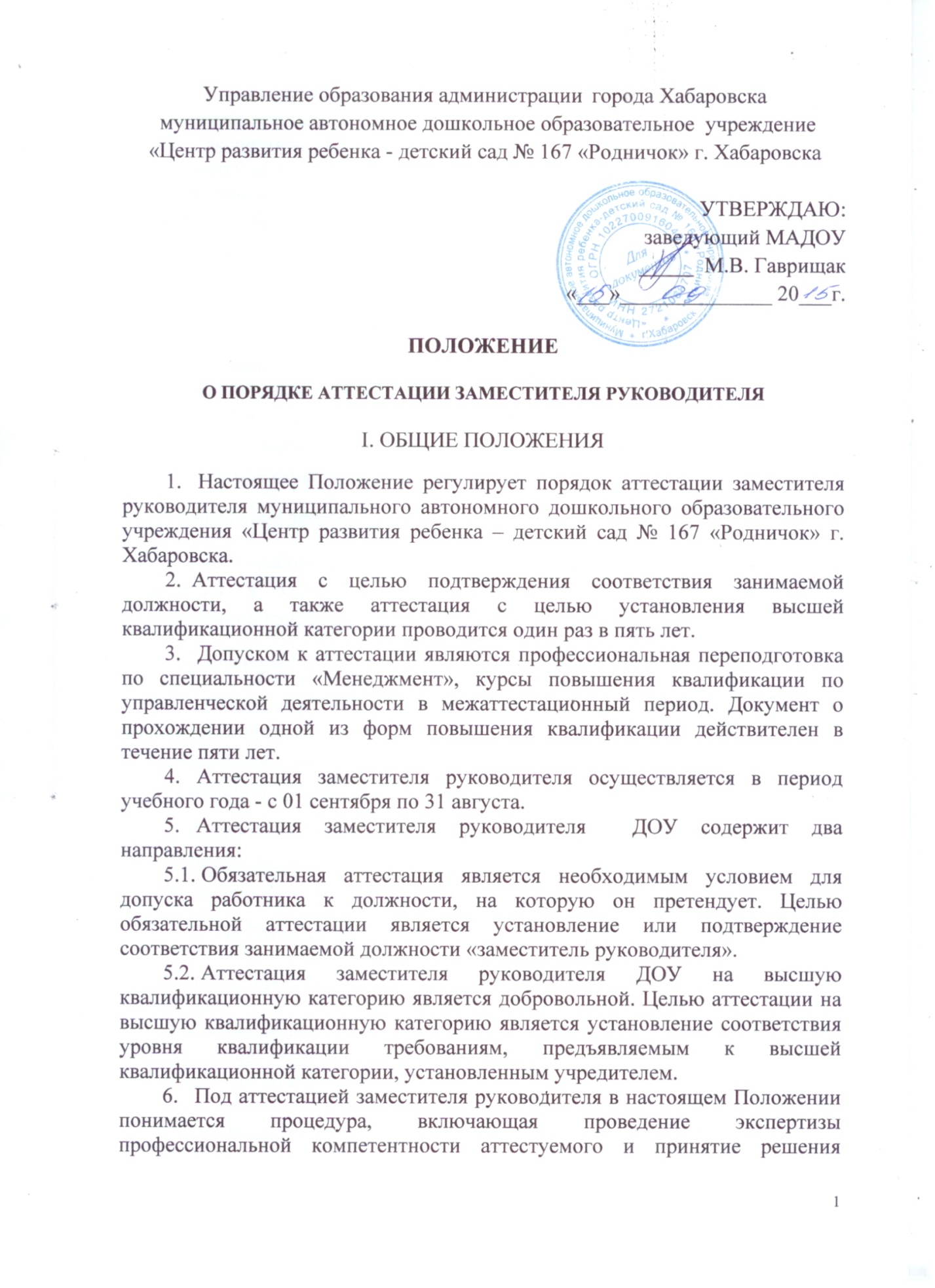 городской аттестационной комиссии о соответствии или несоответствии требованиям, предъявляемым учредителем.Экспертиза уровня профессионализма аттестуемого осуществляется через оценку его профессиональной компетентности, согласно требованиям, предъявляемым к заместителю руководителя, в соответствии с квалификационными характеристиками, на основе оценки его профессиональной деятельности (Приказ Министерства здравоохранения и социального развития Российской Федерации от 26 августа . N 761н «Об утверждении Единого квалификационного справочника должностей руководителей, специалистов и служащих, раздел «Квалификационные характеристики должностей работников образования»).Основными задачами аттестации являются:- стимулирование целенаправленного, непрерывного повышения уровня квалификации аттестуемого, его методологической культуры, личностного и профессионального роста, использования им современных технологий управления образовательным процессом ДОУ;- повышение эффективности и качества образовательной деятельности;- учет требований федеральных государственных образовательных стандартов к условиям реализации образовательных программ при формировании кадрового состава образовательных учреждений;- обеспечение дифференциации уровня оплаты труда.9. Основными принципами аттестации заместителя руководителя являются: коллегиальность, гласность, открытость к внешним запросам,  обеспечивающих объективное отношение к аттестуемым, недопустимость дискриминации при проведении аттестации. 10. Контроль за соблюдением порядка проведения аттестации заместителя руководителя осуществляет муниципальный орган исполнительной власти, осуществляющий управление в сфере образования.II. ОРГАНИЗАЦИЯ И СРОКИ ПРОВЕДЕНИЯ АТТЕСТАЦИИАттестация заместителя руководителя проводится не реже, чем один раз в 5 лет. Заявление аттестующегося или представление работодателя (далее - представление) направляется в адрес городской аттестационной комиссии в период с 01 по 30 апреля с прилагаемой формой «Регистрационная карта».На основании заявлений аттестующегося или представления работодателя, муниципальный координатор в лице МАУ «Центр развития образования», формирует график проведения процедуры аттестации. Заявление (для заместителя руководителя, аттестующегося с целью установления соответствия высшей квалификационной категории) должно содержать мотивированную всестороннюю и объективную самооценку профессиональных, деловых качеств на основе квалификационной характеристики по занимаемой должности, информацию о прохождении повышения квалификации.Представление (для заместителя руководителя, аттестующегося с целью установления и подтверждения соответствия занимаемой должности) должно содержать мотивированную всестороннюю и объективную оценку профессиональных, деловых качеств аттестуемого, результатов его профессиональной деятельности на основе квалификационной характеристики по занимаемой должности, информацию о прохождении аттестуемым повышения квалификации.К заявлению или представлению прилагается соответствующий пакет аттестационных документов.Сроки проведения аттестации для каждого аттестуемого устанавливаются городской аттестационной комиссией индивидуально в соответствии с графиком.Информация о дате, месте и времени проведения процедуры аттестации доводится муниципальным координатором до сведения аттестуемого не позднее, чем за месяц до ее начала средствами телефонной связи и электронного информирования.9. Внеочередная аттестация заместителя руководителя (до истечения пяти лет после проведения предыдущей аттестации) может осуществляться на высшую квалификационную категорию по заявлению претендующего не ранее, чем через два года после принятия решения об их соответствии должности.10. Очередная аттестация может быть продлена, но не более чем на один год в случаях:10.1. временной нетрудоспособности в течение 6 месяцев до окончания срока предыдущей аттестации;10.2. нахождения в отпуске по беременности и родам, по уходу за ребенком до достижения им возраста трех лет;10.3. нахождения в годовом отпуске (после 10 лет непрерывной педагогической работы) в соответствии с п.5 статьи 55 Закона РФ «Об образовании»;10.4. истечения срока действия квалификационной категории, установленной заместителю руководителя, которому до назначения пенсии по старости осталось менее одного года;10.5. иным уважительным причинам (согласно решению городской аттестационной комиссии). III. МОДЕЛЬ АТТЕСТАЦИИ В модели аттестации заместителю руководителя выделено 2 периода: межаттестационный и аттестационный. В межаттестационный период основной задачей является подготовка к прохождению аттестационных процедур. 2.1. Муниципальное автономное учреждение «Центр развития образования» обеспечивает методическую поддержку:-  изучает потребность в повышении профессиональной компетентности; - оказывает помощь в выявлении и формулировании затруднений профессионально–значимых компетентностей и его потенциальных возможностей;- создает условия для развития мотивации к профессиональному росту;- оказывает помощь в разработке и продвижении по индивидуальной траектории профессионального развития;- оказывает помощь в разработке персонифицированной учебной программы повышения квалификации;- консультирует по подготовке к квалификационным испытаниям;- информирует по вопросам аттестации;- создает условия для прохождения курсов повышения квалификации.2.2.  Заместитель руководителя:- разрабатывает и реализует индивидуальную программу непрерывного повышения уровня своей квалификации, методологической культуры, личностного профессионального роста;- обеспечивает повышение эффективности и качества образовательной деятельности;- реализует рекомендации, данные аттестационной комиссией в ходе прохождения аттестационных процедур.3. Аттестационный период включает в себя исполнение следующих аттестационных процедур (действий):- проведение экспертизы;- рассмотрение пакета аттестационных документов;- принятие решения аттестационной комиссией.МУНИЦИПАЛЬНЫЙ КООРДИНАТОР Муниципальный координатор в лице муниципального автономного учреждения «Центр развития образования» (далее – муниципальный координатор) обеспечивает методическую поддержку аттестационных процедур:принимает участие в семинарах-совещаниях, проводимых министерством образования и науки Хабаровского края;проводит семинары-совещания, консультации для всех заинтересованных лиц в рамках своей компетенции;разрабатывает:критерии и показатели оценки результатов деятельности с целью аттестации на установление и подтверждение занимаемой должности и для установления соответствия уровня квалификации аттестуемого требованиям, предъявляемым к высшей квалификационной категории;требования и рекомендации по подготовке представления работодателя;критерии и показатели оценки квалификационного испытания с целью подтверждения соответствия занимаемой должности в форме тестирования по вопросам образовательной деятельности (электронного или на бумажном носителе); требования и рекомендации  по подготовке и экспертизе квалификационного испытания с целью установления соответствия высшей квалификационной категории в форме собеседования по вопросам управленческой и образовательной деятельности.2. Муниципальный координатор осуществляет организационно-технологическое сопровождение аттестационных процедур:2.1. организует прием, техническую экспертизу и регистрацию аттестационных документов;2.2. организует и проводит квалификационные испытания в форме тестирования (электронного или на бумажном носителе) и собеседования по вопросам  деятельности;2.3. организует проверку квалификационных работ в ходе квалификационных испытаний;2.4. организует проведение экспертизы материалов аттестуемых работников;2.5. готовит необходимые для аттестационной комиссии материалы и документы;2.6. оформляет итоговые документы и осуществляет их выдачу.В ходе организации и проведения аттестации  аттестуемого работника:координирует деятельность по организации аттестации в муниципальном образовании в рамках своей компетенции;контролирует качество подготовки аттестационных документов;формирует сводные регистрационные карты;организует своевременное направление и получение аттестационных документов;проводит анализ итогов аттестации в муниципальном образовании;контролирует исполнение рекомендаций, данных аттестуемому в ходе аттестации;осуществляет консультирование по вопросам аттестации в рамках своей компетенции.РЕГЛАМЕНТ ПРОЦЕДУРЫ АТТЕСТАЦИИ1. Аттестация заместителя руководителя  осуществляется согласно:- требованиям оценки квалификации и уровня профессиональной компетентности;- показателям оценки профессионализма и продуктивности образовательной деятельности.2.	Регламент процедуры аттестации заместителя руководителя с целью установления соответствия высшей квалификационной категории.2.1. Основанием для проведения аттестации заместителя руководителя с целью установления соответствия высшей квалификационной категории является личное заявление аттестуемого.2.2. Процедура экспертизы уровня квалификации и профессионализма аттестуемого с целью установления соответствия высшей квалификационной категории включает два направления:2.3. Для экспертизы профессиональной компетентности проводится квалификационное испытание в форме собеседования по вопросам образовательной и управленческой деятельности. Удостоверение о прохождении собеседования действительно в течение одного календарного года.2.4. Экспертиза уровня профессионализма и продуктивности (результаты действительны в течение одного календарного года) осуществляется в два этапа:2.4.1. Анализ и экспертная оценка материалов, отражающих практические результаты деятельности аттестуемого.2.4.2. Представление деятельности (одна из вариативных форм по выбору аттестуемого).2.5. Экспертиза пакета аттестационных документов.АТТЕСТАЦИОННАЯ КОМИССИЯ, ЕЕ СОСТАВ И РЕГЛАМЕНТ РАБОТЫ1. Деятельность аттестационной комиссии осуществляется в соответствии с Положением о городской аттестационной комиссии для аттестации руководящих работников муниципальных образовательных учреждений.2. Персональный состав аттестационной комиссии, регламент ее определяются приказом управления образования. 3. Заседания аттестационной комиссии проводятся в соответствии с графиком проведения процедуры аттестации.4. Аттестуемый имеет право лично присутствовать при его аттестации на заседании аттестационной комиссии, о чем письменно уведомляет аттестационную комиссию. При неявке аттестуемого на заседание аттестационной комиссии без уважительной причины комиссия вправе провести аттестацию в его отсутствие.5. Аттестационная комиссия по результатам аттестации с целью установления соответствия высшей квалификационной категории принимает одно из следующих решений:а) уровень квалификации по должности «заместитель руководителя» соответствует требованиям, предъявляемым к высшей квалификационной категории;б) уровень квалификации по должности «заместитель руководителя» не соответствует требованиям, предъявляемым к высшей квалификационной категории.6. Аттестационная комиссия по результатам аттестации с целью установления и подтверждения соответствия занимаемой должности принимает одно из следующих решений:а) уровень квалификации по должности «заместитель руководителя» соответствует требованиям, предъявляемым к занимаемой должности;б) уровень квалификации по должности «заместитель руководителя» не соответствует требованиям, предъявляемым к занимаемой должности;в) уровень квалификации соответствует квалификационным требованиям, предъявляемым к должности «заместитель руководителя» с условием повышения квалификации и повторной аттестации через один год.7. С целью проведения экспертизы уровня квалификации и профессионализма аттестуемого при аттестационной комиссии создается экспертная комиссия, действующая на основании Положения об экспертной комиссии.VII. РЕАЛИЗАЦИЯ РЕШЕНИЙ АТТЕСТАЦИОННОЙ КОМИССИИ.1. Решение аттестационной комиссии о результатах аттестации утверждается приказом начальника управления образования.2. Квалификационная категория присваивается со дня принятия решения аттестационной комиссией.3. По результатам аттестации оформляется аттестационный лист и в трудовую книжку работника вносятся записи в соответствии с решением, принятым аттестационной комиссией.     4. За заместителем руководителя, деятельность которого по результатам экспертизы признана несоответствующей высшей квалификационной категории, сохраняется имеющаяся квалификационная категория до истечения срока ее действия.5. Результаты аттестации заместитель руководителя вправе обжаловать в соответствии с законодательством Российской Федерации.6.  При переходе заместителя руководителя, аттестованного на высшую квалификационную категорию, с одной руководящей должности на другую, условия оплаты труда устанавливаются с учетом имеющейся квалификационной категории. VIII. ОСНОВАНИЯ ДЛЯ ОСВОБОЖДЕНИЯ ОТ АТТЕСТАЦИОННЫХ ПРОЦЕДУР ЗАМЕСТИТЕЛЯ ЗАВЕДУЮЩЕГО ПО УЧЕБНО – ВОСПИТАТЕЛЬНОЙ РАБОТЕ, ПОДАВШЕГО ЗАЯВЛЕНИЕ НА ПОДТВЕРЖДЕНИЕ ИЛИ ПОВЫШЕНИЕ ИМЕЮЩЕЙСЯ КВАЛИФИКАЦИОННОЙ КАТЕГОРИИПобеда в межаттестационный период во Всероссийских, краевых и других конкурсах профессионального мастерства, не ниже городского уровня, проводимых в очной форме конкурсах («Школа года», «Маленькая страна», «Зажги свою звезду», «Лидер в образовании» и др.).Награждение в межаттестационный период государственными наградами Правительства Российской Федерации.Приложение № 9к Положению о порядке  аттестации руководящих работниковАТТЕСТАЦИОННЫЙ ЛИСТ1. Фамилия, имя, отчество  _______________________________________________________2. Год, число и месяц рождения ___________________________________________________3. Занимаемая должность на момент аттестации и дата назначения на эту должность (указать ОУ г.Хабаровска)_____________________________________________________________________________________________________________________________________________4. Сведения о профессиональном образовании, наличии ученой степени, ученого звания ______________________________________________________________________________                                     (когда и какое учебное заведение окончил, специальность_______________________________________________________________________________________и квалификация по образованию, ученая степень, ученое звание)5. Сведения о повышении квалификации за последние 5 лет до прохождения аттестации ____________________________________________________________________________________________________________________________________________________________6. Общий трудовой стаж _________________________________________________________    Стаж педагогической работы ____________________________________________________    Стаж управленческой деятельности______________________________________________    Стаж работы в данном учреждении_______________________________________________7. Решение аттестационной комиссии: уровень квалификации по должности «руководитель» соответствует (не соответствует) требованиям, предъявляемым к высшей квалификационной категории.8. Рекомендации аттестационной комиссии ________________________________________________________________________________________________________________________9. Количественный состав аттестационной комиссии __________________________________На заседании присутствовало _______ членов аттестационной комиссииКоличество голосов за _____, против ______10. Примечания ________________________________________________________________Дата проведения аттестации «__»_____________20__г.Председатель аттестационной комиссии ____________________________(________________)подпись                           расшифровка подписиСекретарь аттестационной комиссии______________________________ (_________________)подпись                           расшифровка подписиПрисвоить высшую квалификационную категорию по должности «руководитель» сроком на пять лет приказом управления образования г.Хабаровска от «__»__________20__г. №____ (дата и номер приказа управления образования)М.П.                      Руководитель___________________________________(_________________)подпись                          расшифровка подписиС аттестационным листом ознакомлен (а):___________________________________________                                                                                                подпись руководящего работника, датаАТТЕСТАЦИОННЫЙ ЛИСТ1. Фамилия, имя, отчество  _______________________________________________________2. Год, число и месяц рождения ____________________________________________________3. Занимаемая  должность на момент аттестации и дата назначения на эту должность (указать ОУ г.Хабаровска)_________________________________________________________________4. Сведения о профессиональном образовании, наличии ученой степени, ученого звания ______________________________________________________________________________                                     (когда и какое учебное заведение окончил, специальность______________________________________________________________________________и квалификация по образованию, ученая степень, ученое звание)5. Сведения о повышении квалификации за последние 5 лет до прохождения аттестации ____________________________________________________________________________________________________________________________________________________________6. Общий трудовой стаж _________________________________________________________    Стаж педагогической работы ___________________________________________________    Стаж управленческой деятельности______________________________________________    Стаж работы в данном учреждении_______________________________________________7.Решение аттестационной комиссии: уровень квалификации по должности «руководитель» соответствует (не соответствует) требованиям, предъявляемым к занимаемой должности.8. Рекомендации аттестационной комиссии _______________________________________________________________________________________________________________________9. Количественный состав аттестационной комиссии __________________________________На заседании присутствовало _______ членов аттестационной комиссииКоличество голосов за _____, против ______10. Примечания ________________________________________________________________Дата проведения аттестации «__»__________20__г.Председатель аттестационной комиссии __________________________(_________________)подпись                              расшифровка подписиСекретарь аттестационной комиссии_____________________________(_________________)подпись                              расшифровка подписиУстановлено соответствие занимаемой должности «руководитель» сроком на пять лет приказом управления образования г.Хабаровска от «__»______________20__г. №____                                                                                       (дата и номер приказа управления образования)М.П.                      Руководитель__________________________________(_________________)подпись                             расшифровка подписиС аттестационным листом ознакомлен (а):___________________________________________                                                                                      подпись руководящего работника, датаПриложение № 8к Положению о порядке  аттестации руководящих работниковПОЛОЖЕНИЕ ОБ ЭКСПЕРТНОЙ КОМИССИИ ПРИ АТТЕСТАЦИОННОЙ КОМИССИИ РУКОВОДЯЩИХ РАБОТНИКОВ МУНИЦИПАЛЬНЫХ ОБРАЗОВАТЕЛЬНЫХ УЧРЕЖДЕНИЙОбщие положения1.	Настоящее Положение об экспертной комиссии при городской аттестационной комиссии (далее – аттестационная комиссия) разработано в соответствии с Положением о порядке аттестации руководящих работников муниципальных образовательных учреждений. 2. В соответствии с требованиями к порядку проведения экспертизы управленческой деятельности председателем экспертной комиссии назначается директор МАУ «Центр развития образования» (муниципальный координатор). 3. Экспертная комиссия при аттестационной комиссии формируется из числа специалистов управления образования, Центра развития образования и руководителей образовательных учреждений по направлениям (профилям) руководящей деятельности, типам образовательных учреждений (экспертные группы).3.1. Персональный состав экспертных групп утверждается приказом директора МАУ «Центр развития образования».3.2. Экспертные группы выполняют следующие функции: - осуществляют всестороннюю экспертизу представленных на аттестацию документов;- по результатам экспертизы оформляют экспертные листы и экспертные заключения.3.3. Руководитель экспертной группы:- контролирует правильность заполнения экспертных листов, экспертных заключений; - знакомит аттестуемого с результатами экспертизы,- представляет результаты экспертизы на заседании аттестационной комиссии.4. В случае несогласия ГАК с результатами экспертизы может быть принято решение о проведении повторной экспертизы и формировании нового состава экспертной группы.  ОРГАНИЗАЦИЯ И ПРОВЕДЕНИЕ ЭКСПЕРТИЗЫ ДЕЯТЕЛЬНОСТИ РУКОВОДЯЩИХ РАБОТНИКОВИнформация о дате, месте и времени проведения экспертизы доводится до сведения педагогического работника не позднее, чем за месяц до проведения: график выставляется на официальном сайте Центра развития образования; направляется руководителю образовательного учреждения средствами телефонной связи и электронного информирования.Экспертиза проводится согласно утвержденным критериям и показателям оценки профессиональной деятельности руководящего работника с целью установления соответствия высшей квалификационной категории и подтверждения соответствия занимаемой должности.Экспертиза деятельности руководящих работников включает два направления:- квалификационное испытание (оценка уровня профессиональной компетентности);- анализ и экспертную оценку материалов, отражающих практические результаты управленческой деятельности аттестуемого (оценка уровня профессионализма и продуктивности);- экспертиза пакета аттестационных документов.Оценка уровня профессиональной компетентности проводится в форме- собеседования (с целью установления высшей квалификационной категории);- тестирования (с целью подтверждения соответствия занимаемой должности).Результатом проведения экспертизы уровня профессиональной компетентности является удостоверение соответствующего образца.Оценка уровня профессионализма и продуктивности: с целью установления соответствия высшей квалификационной категории экспертиза уровня профессионализма и продуктивности осуществляется в два этапа: анализ и экспертная оценка материалов, отражающих практические результаты управленческой деятельности аттестуемого; представление управленческой деятельности (одна из вариативных форм по выбору аттестуемого):- доклад о результатах реализации программы развития образовательного учреждения;- доклад на основе предаттестационного самоанализа и результатов лицензирования и аккредитации образовательного учреждения;- отчет о результатах опытно-экспериментальной (инновационной) деятельности. с целью подтверждения соответствия занимаемой должности осуществляется анализ и экспертная оценка материалов, отражающих практические результаты управленческой деятельности аттестуемого.Результатом проведения экспертизы уровня профессионализма и продуктивности является экспертное заключение, подписанное председателем экспертной комиссии, руководителем экспертной группы, экспертами.6. Общие требования к качеству подготовки документов:- все документы должны быть подготовлены согласно требованиям, указанным в соответствующих формах и образцах;- не допускается наличие исправлений, подчисток, зачеркиваний;- копии документов должны быть заверены работодателем.ПРАВА И ОБЯЗАННОСТИ ЭКСПЕРТОВЭксперт имеет право: проводить экспертизу по оценке уровня профессионализма и продуктивности деятельности аттестуемого на основе предоставленных аттестуемыми материалов;запрашивать необходимую информацию в пределах компетенции;анализировать участие аттестуемых в методической, инновационной (опытно-экспериментальной) деятельности образовательного учреждения;проводить собеседование с аттестуемыми руководящими работниками, работодателем.Эксперт обязан: владеть нормативно-правовой базой аттестации, согласовать с аттестуемыми индивидуальные сроки экспертизы в соответствии с Положением о городской экспертной комиссии;создавать комфортный микроклимат в процессе экспертизы, обеспечивать максимальную достоверность, объективность экспертных оценок;в установленные сроки предоставлять итоговые документы по экспертизе деятельности аттестуемого муниципальному координатору.VI. РЕШЕНИЕ ОБ ЭКСПЕРТНОЙ ОЦЕНКЕ 4.1. Экспертная группа принимает решение об экспертной оценке на итоговом заседании путем открытого голосования. Решение считается принятым, если за него проголосовало не менее 2/3 экспертов. Особое мнение экспертов прилагается к экспертному заключению.4.2. Экспертные листы с экспертным заключением передаются муниципальному координатору для оформления общего перечня документов и материалов, предоставляемых аттестуемыми на заседание городской аттестационной комиссии.Приложение № 7к Положению о порядке  аттестации руководящих работниковПОЛОЖЕНИЕО ГОРОДСКОЙ АТТЕСТАЦИОННОЙ КОМИССИИ ДЛЯ АТТЕСТАЦИИ РУКОВОДЯЩИХ РАБОТНИКОВ МУНИЦИПАЛЬНЫХ ОБРАЗОВАТЕЛЬНЫХ УЧРЕЖДЕНИЙОБЩИЕ ПОЛОЖЕНИЯ1. Настоящее Положение регулирует деятельность аттестационной комиссии в соответствии с Положением о порядке аттестации руководящих работников муниципальных образовательных учреждений. 2. Городская аттестационная комиссия (далее – аттестационная комиссия):- рассматривает вопросы, связанные с нормативным правовым, научно-методическим и организационно-технологическим обеспечением аттестации;- принимает решения по итогам прохождения педагогическим работником аттестационных процедур. 3. Основными задачами аттестационной комиссии являются:- установление соответствия занимаемой должности, уровня квалификации, профессионализма и продуктивности деятельности высшей квалификационной категории;- соблюдение порядка проведения процедуры аттестации работников в полном соответствии с нормативной базой. 4. Основными принципами в работе ГАК являются открытость, коллегиальность, объективность; гуманное отношение к аттестуемым руководящим работникам.5. Аттестационная комиссия действует на общественных началах.СОСТАВ ГОРОДСКОЙ АТТЕСТАЦИОННОЙ КОМИССИИАттестационная комиссия формируется из числа представителей органов местного самоуправления, осуществляющих управление в сфере образования, методических организаций и общественных объединений. В целях защиты прав аттестующегося руководящего работника, являющегося членом профсоюза, в работе аттестационной комиссии в обязательном порядке принимает участие представитель соответствующего выборного органа первичной профсоюзной организации.Аттестационная комиссия утверждается приказом управления образования.Состав аттестационной комиссии: председатель комиссии, заместитель председателя, ответственный секретарь, члены комиссии.ПРАВА И ОБЯЗАННОСТИЧЛЕНОВ ГОРОДСКОЙ АТТЕСТАЦИОННОЙ КОМИССИИПредседатель (в отсутствие председателя - заместитель) осуществляет общее руководство и несет ответственность за работу аттестационной комиссии:- ведет заседания аттестационной комиссии, - утверждает рабочую документацию, график заседаний, - распределяет обязанности между членами, - контролирует исполнение решений аттестационной комиссии, - несет ответственность за работу аттестационной комиссии.  Ответственный секретарь организует работу аттестационной комиссии:- ведет протоколы заседаний аттестационной комиссии, - несет ответственность за ведение и сохранность документов. Члены городской аттестационной комиссии имеют право:- запрашивать в пределах своей компетенции необходимую информацию об аттестующихся руководящих работниках;- привлекать в случае необходимости экспертов и участвовать в работе экспертных групп при аттестационной комиссии;- выступать в роли привлеченных экспертов при аттестации руководящих работников;- вносить предложения по совершенствованию организации работы аттестационной комиссии. Члены городской аттестационной комиссии обязаны:- руководствоваться Положениями о порядке аттестации руководящих работников муниципальных образовательных учреждений, о городской аттестационной комиссии и экспертных группах при городской аттестационной комиссии, иными документами, регулирующими проведение аттестации руководящих работников;- присутствовать на заседаниях и участвовать в работе аттестационной комиссии;- информировать членов аттестационной комиссии о возникших проблемах в процессе экспертизы аттестационных материалов;- соблюдать этические нормы и принципы в отношении аттестующихся. РЕШЕНИЯ ГОРОДСКОЙ АТТЕСТАЦИОННОЙ КОМИССИИРешение аттестационной комиссии принимается открытым голосованием большинством голосов, если в голосовании принимало участие не менее 2/3 членов комиссии. При равенстве голосов решение принимается в пользу аттестуемого.  В голосовании принимают участие члены аттестационной комиссии. Секретарь аттестационной комиссии пользуется правом совещательного голоса. Решение аттестационной комиссии заносится в аттестационный лист, который подписывается председателем и секретарем аттестационной комиссии. Аттестационный лист оформляется в двух экземплярах, один из которых хранится в личном деле работника, другой - выдается ему на руки.  В аттестационный лист могут быть внесены рекомендации и примечания, предложенные в отношении аттестуемого на заседании аттестационной комиссии. На основании заявления аттестуемого и ходатайства работодателя в соответствии с Положением о порядке аттестации руководящих работников муниципальных образовательных учреждений аттестационная комиссия может принимать решение:- о продлении срока действия квалификационной категории;- о проведении повторной экспертизы продуктивности управленческой деятельности руководящих работников;- об учете действия квалификационных категорий при переводе на другую должность и др.Приложение № 6к Положению о порядке  аттестации руководящих работниковЭкспертный листоценки профессионализма и продуктивности деятельности руководителя общеобразовательного учреждения 1.Ф.И.О. руководителя:                          ____________________________________2. Место работы, должность:                                                              директор ООУ 3. Должность, по которой аттестуется:                                              руководитель_4. Наличие квалификационной категории:                                  ________________5. Заявленная квалификационная категория:                              ________________6. Оценка профессионализма и продуктивности деятельности руководителя (в соответствии с показателями).Вывод экспертной группы: в ходе экспертизы материалов, отражающих практические результаты управленческой деятельности, _________________________________________________________набрал (а) _____ балл_____________%; уровень профессионализма и продуктивности деятельности соответствует заявленной _____________квалификационной категории.Дата проведения экспертизы: «___» ______________г.Председатель экспертной комиссии:______________________________________Руководитель экспертной группы_____________________________________Ф.И.О. экспертов: _____________________________________________________________________________________________ ___________________________ __________________________________________________________________________________________________________Подпись аттестуемого: ______________________________________________М.П.	Подпись руководителя :_____________________________________________*Экспертиза уровня профессионализма и продуктивности управленческой деятельности:При сумме баллов по всем показателям, равной или превышающей 80% от максимально возможного количества, устанавливается соответствие требованиям высшей квалификационной категории.При сумме баллов по всем показателям, равной или превышающей 60% от максимально возможного количества, устанавливается соответствие занимаемой должности.**Экспертиза уровня квалификации и профессионализма (собеседование, тестирование):При сумме баллов по всем показателям, равной или превышающей 80% от максимально возможного количества, устанавливается соответствие требованиям высшей квалификационной категории.При сумме баллов по всем показателям, равной или превышающей 60% от максимально возможного количества, устанавливается соответствие занимаемой должности.Экспертный лист 2оценки профессионализма и продуктивности деятельности руководителя дошкольного образовательного учреждения Ф.И.О.руководителя:_______________________________________________Место работы, должность:__________________________________________Должность, по которой аттестуется: __________________________________Наличие квалификационной категории (если нет – разряд):_______________Заявленная категория:___________________________________________________Оценка профессионализма и продуктивности деятельности руководителя (в соответствии с показателями).Вывод эксперта: в ходе экспертизы второго направления аттестации          ___________________________ набрала____________ баллов; уровень профессионализма и продуктивности деятельности _________________высшей квалификационной категории по должности «руководитель».Дата проведения экспертизы: «_____» _ ______ .Председатель экспертной комиссии: _________________ ____________________     Руководитель экспертной группы_____________________________________Члены экспертной комиссии: _______________________ ____________________                                                        _______________________ ____________________                                                        _______________________ ____________________                                                        _______________________ ____________________      _______________________ ____________________                                                        _______________________ ____________________                                                        __________________________________________                                                    __________________________________________Подпись аттестуемого: ________________________________________________М.П.		Подпись руководителя: _____________________________________		Расшифровка подписи руководителя:  ____О.Я. Тен____________*Экспертиза уровня профессионализма и продуктивности управленческой деятельности:При сумме баллов по всем показателям, равной или превышающей 80% от максимально возможного количества, устанавливается соответствие требованиям высшей квалификационной категории.При сумме баллов по всем показателям, равной или превышающей 60% от максимально возможного количества, устанавливается соответствие занимаемой должности.**Экспертиза уровня квалификации и профессионализма (собеседование, тестирование):При сумме баллов по всем показателям, равной или превышающей 80% от максимально возможного количества, устанавливается соответствие требованиям высшей квалификационной категории.При сумме баллов по всем показателям, равной или превышающей 60% от максимально возможного количества, устанавливается соответствие занимаемой должности.Экспертный листоценки профессионализма и продуктивности деятельности руководителя учреждения дополнительного образования детей1. Ф.И.О. руководителя:                          ___________________________________2. Место работы, должность:                                                                 директор ОУ3. Должность, по которой аттестуется:                                                руководитель4. Наличие квалификационной категории:                                  ________________5. Заявленная квалификационная категория:                              ________________6. Оценка профессионализма и продуктивности деятельности руководителя (в соответствии с показателями).Вывод экспертной группы: в ходе экспертизы материалов, отражающих практические результаты управленческой деятельности, _________________________________________________________набрал (а) _____ балл_____________%; уровень профессионализма и продуктивности деятельности соответствует заявленной _____________квалификационной категории.Дата проведения экспертизы: «___» ______________г.Председатель экспертной комиссии:______________________________________Руководитель экспертной группы_____________________________________Ф.И.О. экспертов: _____________________________________________________________________________________________ ___________________________ __________________________________________________________________________________________________________Подпись аттестуемого: ______________________________________________М.П.	Подпись руководителя :_____________________________________________*Экспертиза уровня профессионализма и продуктивности управленческой деятельности:При сумме баллов по всем показателям, равной или превышающей 80% от максимально возможного количества, устанавливается соответствие требованиям высшей квалификационной категории.При сумме баллов по всем показателям, равной или превышающей 60% от максимально возможного количества, устанавливается соответствие занимаемой должности.**Экспертиза уровня квалификации и профессионализма (собеседование, тестирование):При сумме баллов по всем показателям, равной или превышающей 80% от максимально возможного количества, устанавливается соответствие требованиям высшей квалификационной категории.При сумме баллов по всем показателям, равной или превышающей 60% от максимально возможного количества, устанавливается соответствие занимаемой должности.Приложение № 5к Положению о порядке  аттестации руководящих работниковТребования к аттестации руководящих работниковДля прохождения аттестации с целью установления соответствия занимаемой должности руководящий работник должен обладать деловыми и личностными качествами (авторитетность, требовательность, гуманность, мотивационные стремления, этика поведения, стиль общения);представить документы, представляющие степень реализации профессионального опыта на занимаемой должности:- использование современных образовательных технологий и методик и эффективное их применение;- личный вклад в повышение качества образования на основе совершенствования методов обучения и воспитания;- стабильные результаты освоения обучающимися, воспитанниками образовательных программ и показатели динамики их достижений выше средних в г.Хабаровске;- соответствие уровня управленческой подготовки работника квалификационным характеристикам по должности.1.3. Принимать участие в общественной жизни города.Для прохождения аттестации на подтверждение соответствия занимаемой должности руководящему работнику необходимо:высшее профессиональное образование по направлениям подготовки «Государственное и муниципальное управление», «Менеджмент», «Управление персоналом» или высшее профессиональное образование и дополнительное профессиональное образование в области государственного и муниципального управления или менеджмента и экономики;стаж работы на педагогических или руководящих должностях не менее пяти лет.2.3. осуществлять свою управленческую деятельность в муниципальном учреждении, которое реализует программы: основная образовательная программа дошкольного, начального общего, основного общего, среднего (полного) общего образования, дополнительная образовательная программа;2.4. пройти профессиональную переподготовку по специальности «Менеджмент», курсы повышения квалификации по управленческой деятельности или обучение в «Школе резерва руководящих кадров» в межаттестационный период. Срок действия документа о переподготовке по программе «Менеджмент в образовании» – бессрочно. Удостоверение об окончании курсов повышения квалификации действительно в течение трех лет.2.5. определять стратегию развития образовательного учреждения;2.6. создавать условия для внедрения инноваций, обеспечивать формирование и реализацию инициатив работников образовательного учреждения;2.7. представить документы, представляющие степень реализации профессионального опыта на занимаемой должности:- результаты освоения обучающимися (воспитанниками) образовательных программ и показателей динамики их достижений (не ниже среднегородских);- результаты участия обучающихся (воспитанников), в конкурсах, грантах, проектах, олимпиадах, научно-практических конференциях соревнованиях международного федерального муниципального уровня (не ниже городского).2.8. Проводить работу по распространению опыта с целью повышения качества образования и воспитания обучающихся (воспитанников). Для прохождения аттестации с целью установления соответствия высшей квалификационной категории руководящий работник должен дополнительно представить:документы, представляющие результаты инновационной деятельности: экспериментальные, опорные площадки, постоянно действующие семинары на базе образовательного учреждения и др.;документы, подтверждающие участие в развитии муниципальной системы образования;документы, представляющие степень реализации профессионального опыта на занимаемой должности:- результаты освоения обучающимися (воспитанниками) образовательных программ и показателей динамики их достижений (выше среднегородских);- результаты участия обучающихся (воспитанников), в конкурсах, грантах, проектах, олимпиадах, научно-практических конференциях соревнованиях международного федерального муниципального уровня (не ниже краевого);- результаты участия педагогов образовательного учреждения в конкурсах профессионального мастерства и др.;3.4. документы, представляющие результаты личного участия и достижения учреждения в профессиональных конкурсах педагогического мастерства.Приложение № 4к Положению о порядке  аттестации руководящих работниковПеречень документов, представляемых образовательными учреждениями в городскую аттестационную комиссию при аттестации руководящих работников с целью установления соответствия высшей квалификационной категорииЗаявление аттестуемого установленного образца.Копия аттестационного листа предыдущей аттестации.Проект аттестационного листа (2 экз.) установленного образца.Копия(-и) документа(-ов) об образовании.Копия(-и) документа(-ов) о повышении квалификации по вопросам управленческой деятельности в межаттестационный период.Копия(-и) документа(-ов) о профессиональной переподготовке «Менеджмент».Копия документа, подтверждающего прохождение квалификационного испытания в форме собеседования по вопросам управленческой деятельности.Экспертное заключение о профессионализме и продуктивности деятельности (число, подпись аттестуемого, работодателя и членов экспертной комиссии; расшифровка подписи обязательна).Регистрационная карта на прохождение аттестации руководящих работников для установления соответствия высшей квалификационной категории (представляется на бумажном носителе и в электронном виде (Microsoft Excel).*Для руководящих работников, аттестующихся по альтернативной форме, - копии документов, подтверждающих заслуги аттестующихся.Перечень документов, представляемых образовательными учреждениями в городскую аттестационную комиссию при аттестации руководящих работников с целью подтверждения соответствия занимаемой должностиПредставление работодателя на аттестуемого установленного образца.Аттестационный лист предыдущей аттестации.Проект аттестационного листа (2 экз.) установленного образца.Копия(-и) документа(-ов) об образовании.Копия(-и) документа(-ов) о повышении квалификации по вопросам управленческой деятельности в межаттестационный период.Копия(-и) документа(-ов) о профессиональной переподготовке «Менеджмент».Копия документа, подтверждающего прохождение квалификационного испытания в форме тестирования.Экспертное заключение о профессионализме и продуктивности деятельности (число, подпись аттестуемого, работодателя и членов экспертной комиссии; расшифровка подписи обязательна).Регистрационная карта на прохождение аттестации руководящих работников для подтверждения соответствия занимаемой должности (представляется на бумажном носителе и в электронном виде (Microsoft Excel).*Для руководящих работников, аттестующихся по альтернативной форме, - копии документов, подтверждающих заслуги аттестующихся.Перечень документов, представляемых образовательными учреждениями в городскую аттестационную комиссию при аттестации руководящих работников с целью установления соответствия занимаемой должностиПредставление работодателя на аттестуемого установленного образца.Проект аттестационного листа (2 экз.) установленного образца.Копия(-и) документа(-ов) об образовании.*Копия(-и) документа(-ов) о повышении квалификации по вопросам управленческой деятельности в межаттестационный период.*Копия(-и) документа(-ов) о профессиональной переподготовке «Менеджмент».Регистрационная карта на прохождение аттестации руководящих работников для установления соответствия занимаемой должности (представляется на бумажном носителе и в электронном виде (Microsoft Excel).Приложение № 3к Положению о порядке  аттестации руководящих работниковВ городскую аттестационную комиссиюПРЕДСТАВЛЕНИЕна ___________________________________________________________________________________(фамилия, имя, отчество руководящего работника, должность, полное наименование учреждения, контактный телефон, электронный адрес)______________________________________________________________________________________для аттестации с целью подтверждения соответствия занимаемой должности руководящего работника.Сведения об аттестуемомДата рождения аттестуемого _______________________________________________(число, месяц, год)Образование (в случае наличия или получения второго образования следует представить сведения по каждому направлению образования, указав, на каком курсе обучается аттестуемый):Стаж педагогической работы: ____________________Стаж работы на руководящей должности: ___________Стаж работы в данном учреждении: _______________Отраслевые награды, звания, ученая степень, ученое звание (дата получения):_____Результат предыдущей аттестации_________________________________________                                                                   (решение аттестационной комиссии, дата)Повышение квалификации (за последние 5 лет):Сведения о прохождении квалификационного испытания_____________________________________________                                                                                  (номер свидетельства, дата, место проведения)Мотивированная оценка профессиональных и личностных качеств, результатов управленческой деятельностиотношение работника к работе, его профессиональных и личностных качеств (на основе психолого-педагогической диагностики);выполнение основных трудовых функций, должностных обязанностей и результатов профессиональной деятельности работника (на основе квалификационной характеристики занимаемой должности и должностной инструкции - за  межаттестационный период);соответствие управленческой подготовки работника квалификационным характеристикам по должности;определение стратегии развития образовательного учреждения;создание условий для внедрения инноваций, формирования и реализации инициатив работников образовательного учреждения;результаты освоения обучающимися (воспитанниками) ОУ образовательных программ и показатели динамики их достижений;результаты участия обучающихся (воспитанников) ОУ в краевых, всероссийских, международных олимпиадах, конкурсах, соревнованиях (нужное указать);распространение опыта в области повышения качества образования и воспитания обучающихся (воспитанников).Руководитель__________________          _________________________________(личная подпись)                                                (расшифровка подписи)М.П.«______»___________20___г.С представлением и порядком аттестации ознакомлен(а). Претензий к содержанию представления не имею.Даю согласие на использование персональных данных.В соответствии с требованиями статьи 9 Федерального закона от 27 сентября 2006 года № 152-ФЗ «О персональных данных» я, __________________________________________________________________________________________________________________________________________________(ФИО, должность, место работы)даю согласие на обработку моих персональных данных муниципальному координатору в лице МАУ «Центр развития образования»,               . Хабаровск, ул.Калинина, 68.Цель обработки персональных данных: проведение аттестации для подтверждения соответствия занимаемой должности руководящего работника, статистическая и аналитическая обработка итогов аттестации.Перечень персональных данных, на обработку которых даю согласие:- фамилия, имя, отчество;- дата рождения; - должность, по которой аттестуюсь;- место работы;-образование, когда и какое образовательное учреждение окончил(а), специальность и квалификация по диплому;- стаж работы (трудовой, в должности, в учреждении);- итоги проведения аттестационных процедур;- контактные телефоны, Е-mail, skype."______" _____________ 201___ г.__________________________   ____________________________________________(подпись)                                            (расшифровка подписи аттестуемого)Телефоны:дом.   _________________сот.   _________________служ. _________________Приложение № 2к Положению о порядке  аттестации руководящих работниковВ городскую аттестационную комиссию _____________________________________(фамилия, имя, отчество)____________________________________________(должность согласно записи в трудовой книжке)____________________________________________(место работы, наименование ОУ согласно уставу)ЗАЯВЛЕНИЕ	Прошу аттестовать меня в 201__ - 201__ учебном году на высшую квалификационную  категорию по должности «руководитель».	С Положением о порядке аттестации руководящих работников муниципальных образовательных учреждений ознакомлен(-а).1. Сообщаю о себе следующие сведения:1.1. Квалификационная категория/соответствие должности:_________________, срок действия до ________________________________________.1.2. Образование:Стаж работы: Сведения о повышении квалификации и (или) переподготовке:1.5.  Наличие государственных и отраслевых наград, званий, ученой степени, ученого звания (дата получения):_____________________________________________________________________________________________________________________________	2. Основанием для аттестации на высшую квалификационную категорию считаю следующие результаты работы, соответствующие требованиям, предъявляемым к данной  квалификационной категории.2.1. Определяю стратегию развития образовательного учреждения___________________________________________________________________________________________________________________________________________________________________________________________________________________________2.2. Создаю условия для внедрения инноваций, обеспечиваю формирование и реализацию инициатив работников образовательного учреждения__________________________________________________________________________________________________________________________________________________2.3. Добиваюсь следующих результатов освоения обучающимися (воспитанниками) образовательных программ и показателей динамики их достижений.___________________________________________________________________________________________________________________________________________________________________________________________________________________________2.4. Обучающиеся (воспитанники), участвуя в (краевых, всероссийских, международных олимпиадах, конкурсах, соревнованиях  нужное указать),  показывают следующие результаты.2.5. Провожу работу по распространению опыта в области повышения качества образования и воспитания обучающихся (воспитанников).___________________________________________________________________________________________________________________________________________________________________________________________________________________________2.6. Представляю результаты инновационной деятельности (экспериментальные, опорные площадки, постоянно действующие семинары на базе ОУ и др.), способствующие развитию муниципальной системы образования.___________________________________________________________________________________________________________________________________________________________________________________________________________________________2.7. Представляю результаты личного участия и достижения учреждения в профессиональных конкурсах педагогического мастерства._________________________________________________________________________3. Даю согласие на использование персональных данныхВ соответствии с требованиями статьи 9 Федерального закона от 27 сентября 2006 года № 152-ФЗ «О персональных данных» я, __________________________________________________________________________________________________________________________________________________(ФИО, должность, место работы)даю согласие на обработку моих персональных данных муниципальному координатору в лице МАУ «Центр развития образования»,                                    . Хабаровск, ул.Калинина, 68.3.1. Цель обработки персональных данных: проведение аттестации на установление соответствия высшей квалификационной категории, статистическая и аналитическая обработка итогов аттестации.3.2. Перечень персональных данных, на обработку которых даю согласие:- фамилия, имя, отчество;- дата рождения; - должность, по которой аттестуюсь;- место работы;-образование, когда и какое образовательное учреждение окончил(а), специальность и квалификация по диплому;- стаж работы (трудовой, в должности, в учреждении);- итоги проведения аттестационных процедур;- контактные телефоны, Е-mail, skype."______" _____________ 201___ г.__________________________   ____________________________________________(подпись)                                            (расшифровка подписи)Телефоны:дом.   _________________сот.   _________________служ. _________________№№№ПоказателиОценка (в баллах)Оценка (в баллах)Оценка (в баллах)Оценка (в баллах)Оценка (в баллах)Оценка (в баллах)0123451. Программа (концепция) развития образовательного учреждения.1. Программа (концепция) развития образовательного учреждения.1. Программа (концепция) развития образовательного учреждения.1. Программа (концепция) развития образовательного учреждения.1. Программа (концепция) развития образовательного учреждения.1. Программа (концепция) развития образовательного учреждения.1. Программа (концепция) развития образовательного учреждения.1. Программа (концепция) развития образовательного учреждения.1. Программа (концепция) развития образовательного учреждения.1. Программа (концепция) развития образовательного учреждения.1.1Нет программы (концепции).Нет программы (концепции).Нет программы (концепции).01.2Имеется программа (концепция) только по одному или нескольким направлениям.Имеется программа (концепция) только по одному или нескольким направлениям.Имеется программа (концепция) только по одному или нескольким направлениям.121.3Имеется программа (концепция) стратегического развития образовательного учреждения.Имеется программа (концепция) стратегического развития образовательного учреждения.Имеется программа (концепция) стратегического развития образовательного учреждения.31.2. Выполнение программы:1.2. Выполнение программы:1.2. Выполнение программы:1.2. Выполнение программы:1.2. Выполнение программы:1.2. Выполнение программы:1.2. Выполнение программы:1.2. Выполнение программы:1.2. Выполнение программы:1.2. Выполнение программы:1.2.11.2.1Ряд пунктов программы выполнен, но отсутствует картина результативности деятельности программы.41.2.21.2.2Отслеживаются и анализируются все направления реализации программы; очевидны ее обоснованность и реалистичность. 51.3. Организационная структура управления1.3. Организационная структура управления1.3. Организационная структура управления1.3. Организационная структура управления1.3. Организационная структура управления1.3. Организационная структура управления1.3. Организационная структура управления1.3. Организационная структура управления1.3. Организационная структура управления1.3. Организационная структура управления1.3.1.1.3.1.Нет организационной структуры01.3.2.1.3.2.Имеются элементы организационной структуры11.3.3.1.3.3.Имеются элементы организационной структуры, не взаимодействующие между собой231.3.4.1.3.4.Имеется структура управления41.3.5.1.3.5.Имеются организационная структура, компоненты которой взаимодействуют между собой51.4. Наличие инновационной и экспериментальной деятельности, уровень1.4. Наличие инновационной и экспериментальной деятельности, уровень1.4. Наличие инновационной и экспериментальной деятельности, уровень1.4. Наличие инновационной и экспериментальной деятельности, уровень1.4. Наличие инновационной и экспериментальной деятельности, уровень1.4. Наличие инновационной и экспериментальной деятельности, уровень1.4. Наличие инновационной и экспериментальной деятельности, уровень1.4. Наличие инновационной и экспериментальной деятельности, уровень1.4. Наличие инновационной и экспериментальной деятельности, уровень1.4. Наличие инновационной и экспериментальной деятельности, уровень1.4.11.4.1Нет инновационной и экспериментальной деятельности01.4.21.4.2Есть элементы инновационной и экспериментальной деятельности121.4.31.4.3Уровень инновационной и экспериментальной деятельности удовлетворительный341.4.41.4.4Эффективный уровень инновационной и экспериментальной деятельности52. Организация комплексной системы внутреннего контроля за качеством услуг, предоставляемых ОУ2. Организация комплексной системы внутреннего контроля за качеством услуг, предоставляемых ОУ2. Организация комплексной системы внутреннего контроля за качеством услуг, предоставляемых ОУ2. Организация комплексной системы внутреннего контроля за качеством услуг, предоставляемых ОУ2. Организация комплексной системы внутреннего контроля за качеством услуг, предоставляемых ОУ2. Организация комплексной системы внутреннего контроля за качеством услуг, предоставляемых ОУ2. Организация комплексной системы внутреннего контроля за качеством услуг, предоставляемых ОУ2. Организация комплексной системы внутреннего контроля за качеством услуг, предоставляемых ОУ2. Организация комплексной системы внутреннего контроля за качеством услуг, предоставляемых ОУ2. Организация комплексной системы внутреннего контроля за качеством услуг, предоставляемых ОУ2.1 Педагогический коллектив. ***2.1 Педагогический коллектив. ***2.1 Педагогический коллектив. ***2.1 Педагогический коллектив. ***2.1 Педагогический коллектив. ***2.1 Педагогический коллектив. ***2.1 Педагогический коллектив. ***2.1 Педагогический коллектив. ***2.1 Педагогический коллектив. ***2.1 Педагогический коллектив. ***2.1.1Укомплектованность ОУ педкадрами в соответствии с лицензией, преемственностьУкомплектованность ОУ педкадрами в соответствии с лицензией, преемственность2.1.2Стабильность и сплоченность коллектива (анкетирование).Стабильность и сплоченность коллектива (анкетирование).2.1.3Творческая поисковая деятельность, ее системность и постоянство.Творческая поисковая деятельность, ее системность и постоянство.2.1.4Наличие системы повышения уровня квалификации кадровНаличие системы повышения уровня квалификации кадров2.1.5Наличие системы повышения квалификации и переподготовки кадров (разнообразие форм).Наличие системы повышения квалификации и переподготовки кадров (разнообразие форм).2.1.6Наличие системы поощрения.Наличие системы поощрения.2.2 Руководящие работники2.2 Руководящие работники2.2 Руководящие работники2.2 Руководящие работники2.2 Руководящие работники2.2 Руководящие работники2.2 Руководящие работники2.2 Руководящие работники2.2 Руководящие работники2.2 Руководящие работники2.2.1Распространение опыта ОУ в области повышения качества обучения и воспитанияРаспространение опыта ОУ в области повышения качества обучения и воспитания2.2.2.Участие в экспертных комиссиях, жюри, творческих группах, советах…Участие в экспертных комиссиях, жюри, творческих группах, советах…2.2.3.Своевременное заполнение электронного мониторинга КПМОСвоевременное заполнение электронного мониторинга КПМО2.2.4Наличие социальных связей и партнерских отношений с различными учреждениямиНаличие социальных связей и партнерских отношений с различными учреждениями2.2.5Работа сайта ОУРабота сайта ОУ*** Примечание: Наличие каждого из показателей в отдельности оценивается одним баллом; наличие всех показателей оценивается высшим баллом.*** Примечание: Наличие каждого из показателей в отдельности оценивается одним баллом; наличие всех показателей оценивается высшим баллом.*** Примечание: Наличие каждого из показателей в отдельности оценивается одним баллом; наличие всех показателей оценивается высшим баллом.*** Примечание: Наличие каждого из показателей в отдельности оценивается одним баллом; наличие всех показателей оценивается высшим баллом.*** Примечание: Наличие каждого из показателей в отдельности оценивается одним баллом; наличие всех показателей оценивается высшим баллом.*** Примечание: Наличие каждого из показателей в отдельности оценивается одним баллом; наличие всех показателей оценивается высшим баллом.*** Примечание: Наличие каждого из показателей в отдельности оценивается одним баллом; наличие всех показателей оценивается высшим баллом.*** Примечание: Наличие каждого из показателей в отдельности оценивается одним баллом; наличие всех показателей оценивается высшим баллом.*** Примечание: Наличие каждого из показателей в отдельности оценивается одним баллом; наличие всех показателей оценивается высшим баллом.*** Примечание: Наличие каждого из показателей в отдельности оценивается одним баллом; наличие всех показателей оценивается высшим баллом.3. Система управления образовательным учреждением.3. Система управления образовательным учреждением.3. Система управления образовательным учреждением.3. Система управления образовательным учреждением.3. Система управления образовательным учреждением.3. Система управления образовательным учреждением.3. Система управления образовательным учреждением.3. Система управления образовательным учреждением.3. Система управления образовательным учреждением.3. Система управления образовательным учреждением.3.1. Наличие плана работы образовательного учреждения, его оптимальность:3.1. Наличие плана работы образовательного учреждения, его оптимальность:3.1. Наличие плана работы образовательного учреждения, его оптимальность:3.1. Наличие плана работы образовательного учреждения, его оптимальность:3.1. Наличие плана работы образовательного учреждения, его оптимальность:3.1. Наличие плана работы образовательного учреждения, его оптимальность:3.1. Наличие плана работы образовательного учреждения, его оптимальность:3.1. Наличие плана работы образовательного учреждения, его оптимальность:3.1. Наличие плана работы образовательного учреждения, его оптимальность:3.1. Наличие плана работы образовательного учреждения, его оптимальность:3.1.13.1.1План работы отсутствует.03.1.23.1.2Состоит из набора отдельных мероприятий со сроками выполнения и исполнителями.*123.1.33.1.3План работы предварен аналитической справкой по итогам предыдущего года (в динамике).**343.1.43.1.4Носит системный характер, все показатели измеряемые.53.2. Педагогический совет: содержание и продуктивность его работы.3.2. Педагогический совет: содержание и продуктивность его работы.3.2. Педагогический совет: содержание и продуктивность его работы.3.2. Педагогический совет: содержание и продуктивность его работы.3.2. Педагогический совет: содержание и продуктивность его работы.3.2. Педагогический совет: содержание и продуктивность его работы.3.2. Педагогический совет: содержание и продуктивность его работы.3.2. Педагогический совет: содержание и продуктивность его работы.3.2. Педагогический совет: содержание и продуктивность его работы.3.2. Педагогический совет: содержание и продуктивность его работы.3.2.13.2.1Работа педагогического совета не отличается особой продуктивностью.*123.2.23.2.2Работа педагогического совета носит творческий характер, содержательна, его продуктивность удовлетворительна.**343.2.33.2.3Работа педагогического совета весьма содержательна, его продуктивность оптимальна.53.3. Наличие ученического самоуправления, его действенность.3.3. Наличие ученического самоуправления, его действенность.3.3. Наличие ученического самоуправления, его действенность.3.3. Наличие ученического самоуправления, его действенность.3.3. Наличие ученического самоуправления, его действенность.3.3. Наличие ученического самоуправления, его действенность.3.3. Наличие ученического самоуправления, его действенность.3.3. Наличие ученического самоуправления, его действенность.3.3. Наличие ученического самоуправления, его действенность.3.3. Наличие ученического самоуправления, его действенность.3.3.13.3.1Самоуправление практически не функционирует.*123.3.23.3.2Уровень самоуправления удовлетворительный.**343.3.33.3.3Уровень самоуправления высокий.53.4. Управленческие качества руководителя образовательного учреждения.3.4. Управленческие качества руководителя образовательного учреждения.3.4. Управленческие качества руководителя образовательного учреждения.3.4. Управленческие качества руководителя образовательного учреждения.3.4. Управленческие качества руководителя образовательного учреждения.3.4. Управленческие качества руководителя образовательного учреждения.3.4. Управленческие качества руководителя образовательного учреждения.3.4. Управленческие качества руководителя образовательного учреждения.3.4. Управленческие качества руководителя образовательного учреждения.3.4. Управленческие качества руководителя образовательного учреждения.3.4.13.4.1Определяет лишь некоторые приоритетные направления работы руководимого им коллектива и своей собственной.* 123.4.23.4.2В основном обеспечивает эффективный контроль, анализирует и осуществляет коррекцию деятельности своих коллег.33.4.33.4.3Обладает умением на основе индивидуального подхода использовать достоинства каждого сотрудника в интересах школы. 43.4.43.4.4Умеет прогнозировать последствия реализации принимаемых решений.53.5. Наличие плана работы по управлению кадрами3.5. Наличие плана работы по управлению кадрами3.5. Наличие плана работы по управлению кадрами3.5. Наличие плана работы по управлению кадрами3.5. Наличие плана работы по управлению кадрами3.5. Наличие плана работы по управлению кадрами3.5. Наличие плана работы по управлению кадрами3.5. Наличие плана работы по управлению кадрами3.5. Наличие плана работы по управлению кадрами3.5. Наличие плана работы по управлению кадрами3.5.13.5.1Нет плана работы с кадрами03.5.23.5.2Отдельные элементы плана работы с кадрами13.5.33.5.3Отдельные элементы программы работы с кадрами23.5.43.5.4Программа работы с кадрами33.6. Выполнение муниципального задания3.6. Выполнение муниципального задания3.6. Выполнение муниципального задания3.6. Выполнение муниципального задания3.6. Выполнение муниципального задания3.6. Выполнение муниципального задания3.6. Выполнение муниципального задания3.6. Выполнение муниципального задания3.6. Выполнение муниципального задания3.6. Выполнение муниципального задания3.6.13.6.1Ряд пунктов программы выполнен, но отсутствует картина результативности деятельности программы.43.6.23.6.2Отслеживаются и анализируются все направления реализации программы; очевидны ее обоснованность и реалистичность. 53.7. Наличие органов общественно-государственного управления, эффективность их работы3.7. Наличие органов общественно-государственного управления, эффективность их работы3.7. Наличие органов общественно-государственного управления, эффективность их работы3.7. Наличие органов общественно-государственного управления, эффективность их работы3.7. Наличие органов общественно-государственного управления, эффективность их работы3.7. Наличие органов общественно-государственного управления, эффективность их работы3.7. Наличие органов общественно-государственного управления, эффективность их работы3.7. Наличие органов общественно-государственного управления, эффективность их работы3.7. Наличие органов общественно-государственного управления, эффективность их работы3.7. Наличие органов общественно-государственного управления, эффективность их работы3.7.13.7.1Органы общественно-государственного управления отсутствуют.03.7.23.7.2Уровень работы органов общественно-государственного управления низкий.*123.7.3.3.7.3.Уровень работы органов общественно-государственного управления удовлетворительный.**343.7.43.7.4Уровень работы органов общественно-государственного управления высокий.53.8. Состояние делопроизводства.3.8. Состояние делопроизводства.3.8. Состояние делопроизводства.3.8. Состояние делопроизводства.3.8. Состояние делопроизводства.3.8. Состояние делопроизводства.3.8. Состояние делопроизводства.3.8. Состояние делопроизводства.3.8. Состояние делопроизводства.3.8. Состояние делопроизводства.3.8.13.8.1Уровень удовлетворительный.*123.8.23.8.2Уровень высокий.**343.9. Использование внутришкольного образовательного мониторинга и диагностирования уровня обученности учащихся.3.9. Использование внутришкольного образовательного мониторинга и диагностирования уровня обученности учащихся.3.9. Использование внутришкольного образовательного мониторинга и диагностирования уровня обученности учащихся.3.9. Использование внутришкольного образовательного мониторинга и диагностирования уровня обученности учащихся.3.9. Использование внутришкольного образовательного мониторинга и диагностирования уровня обученности учащихся.3.9. Использование внутришкольного образовательного мониторинга и диагностирования уровня обученности учащихся.3.9. Использование внутришкольного образовательного мониторинга и диагностирования уровня обученности учащихся.3.9. Использование внутришкольного образовательного мониторинга и диагностирования уровня обученности учащихся.3.9. Использование внутришкольного образовательного мониторинга и диагностирования уровня обученности учащихся.3.9. Использование внутришкольного образовательного мониторинга и диагностирования уровня обученности учащихся.3.9.13.9.1Не используется.03.9.23.9.2Используется слабо.*123.9.33.9.3Используется достаточно широко.**343.9.43.9.4Уровень использования оптимальный.54. Уровень (качество) знаний и умений обучающихся.4. Уровень (качество) знаний и умений обучающихся.4. Уровень (качество) знаний и умений обучающихся.4. Уровень (качество) знаний и умений обучающихся.4. Уровень (качество) знаний и умений обучающихся.4. Уровень (качество) знаний и умений обучающихся.4. Уровень (качество) знаний и умений обучающихся.4. Уровень (качество) знаний и умений обучающихся.4. Уровень (качество) знаний и умений обучающихся.4. Уровень (качество) знаний и умений обучающихся.4.1. Качество знаний учащихся за последние три года по трем ступеням обучения. 4.1. Качество знаний учащихся за последние три года по трем ступеням обучения. 4.1. Качество знаний учащихся за последние три года по трем ступеням обучения. 4.1. Качество знаний учащихся за последние три года по трем ступеням обучения. 4.1. Качество знаний учащихся за последние три года по трем ступеням обучения. 4.1. Качество знаний учащихся за последние три года по трем ступеням обучения. 4.1. Качество знаний учащихся за последние три года по трем ступеням обучения. 4.1. Качество знаний учащихся за последние три года по трем ступеням обучения. 4.1. Качество знаний учащихся за последние три года по трем ступеням обучения. 4.1. Качество знаний учащихся за последние три года по трем ступеням обучения. 4.1.14.1.1До 20%.14.1.24.1.2От 20% до 30%.24.1.3 4.1.3 От 30% до 35%.34.1.44.1.4От 35% до 40%.44.1.54.1.5Свыше 40%.54.2. Процент выпускников основной школы, продолживших обучение в средней школе и других образовательных учреждениях за последние три года.4.2. Процент выпускников основной школы, продолживших обучение в средней школе и других образовательных учреждениях за последние три года.4.2. Процент выпускников основной школы, продолживших обучение в средней школе и других образовательных учреждениях за последние три года.4.2. Процент выпускников основной школы, продолживших обучение в средней школе и других образовательных учреждениях за последние три года.4.2. Процент выпускников основной школы, продолживших обучение в средней школе и других образовательных учреждениях за последние три года.4.2. Процент выпускников основной школы, продолживших обучение в средней школе и других образовательных учреждениях за последние три года.4.2. Процент выпускников основной школы, продолживших обучение в средней школе и других образовательных учреждениях за последние три года.4.2. Процент выпускников основной школы, продолживших обучение в средней школе и других образовательных учреждениях за последние три года.4.2. Процент выпускников основной школы, продолживших обучение в средней школе и других образовательных учреждениях за последние три года.4.2. Процент выпускников основной школы, продолживших обучение в средней школе и других образовательных учреждениях за последние три года.4.2.14.2.1До 60%14.2.24.2.260-70 %24.2.34.2.370-80%34.2.44.2.480-90%44.2.54.2.5Свыше 90%54.3. Качество подготовленности обучающихся по результатам итоговой аттестации4.3. Качество подготовленности обучающихся по результатам итоговой аттестации4.3. Качество подготовленности обучающихся по результатам итоговой аттестации4.3. Качество подготовленности обучающихся по результатам итоговой аттестации4.3. Качество подготовленности обучающихся по результатам итоговой аттестации4.3. Качество подготовленности обучающихся по результатам итоговой аттестации4.3. Качество подготовленности обучающихся по результатам итоговой аттестации4.3. Качество подготовленности обучающихся по результатам итоговой аттестации4.3. Качество подготовленности обучающихся по результатам итоговой аттестации4.3. Качество подготовленности обучающихся по результатам итоговой аттестацииРезультаты ЕГЭРезультаты ЕГЭРезультаты ЕГЭРезультаты ЕГЭРезультаты ЕГЭРезультаты ЕГЭРезультаты ЕГЭРезультаты ЕГЭРезультаты ЕГЭРезультаты ЕГЭ4.3.14.3.1Наличие обучающихся, не получивших аттестат о полном среднем образовании04.3.24.3.2Наличие обучающихся, сдавших ЕГЭ на 75% и более124.3.34.3.3Наличие обучающихся, сдавших ЕГЭ свыше 81%345Результаты ГИАРезультаты ГИАРезультаты ГИАРезультаты ГИАРезультаты ГИАРезультаты ГИАРезультаты ГИАРезультаты ГИАРезультаты ГИАРезультаты ГИА4.3.44.3.4Наличие обучающихся, не получивших аттестат об окончании основной школы04.3.54.3.5Качество результатов итоговой аттестации выпускников основной школы – 50-75%124.3.64.3.6Качество результатов итоговой аттестации выпускников основной школы – 76-100%%3454.4 Полнота выполнения образовательных программ, ФГОС. 4.4 Полнота выполнения образовательных программ, ФГОС. 4.4 Полнота выполнения образовательных программ, ФГОС. 4.4 Полнота выполнения образовательных программ, ФГОС. 4.4 Полнота выполнения образовательных программ, ФГОС. 4.4 Полнота выполнения образовательных программ, ФГОС. 4.4 Полнота выполнения образовательных программ, ФГОС. 4.4 Полнота выполнения образовательных программ, ФГОС. 4.4 Полнота выполнения образовательных программ, ФГОС. 4.4 Полнота выполнения образовательных программ, ФГОС. 4.4.14.4.1Образовательные программы не выполняются.04.4.24.4.2Образовательные программы выполнены частично.*124.4.34.4.3Образовательные программы выполнены в основном.**344.4.44.4.4Образовательные программы выполнены полностью.54.5. Наличие системы работы, позволяющей обучающимся образовательного учреждения наиболее полно развить свою творческую активность, природные задатки, таланты и дарования (работа с одаренными детьми и коррекционная работа).4.5. Наличие системы работы, позволяющей обучающимся образовательного учреждения наиболее полно развить свою творческую активность, природные задатки, таланты и дарования (работа с одаренными детьми и коррекционная работа).4.5. Наличие системы работы, позволяющей обучающимся образовательного учреждения наиболее полно развить свою творческую активность, природные задатки, таланты и дарования (работа с одаренными детьми и коррекционная работа).4.5. Наличие системы работы, позволяющей обучающимся образовательного учреждения наиболее полно развить свою творческую активность, природные задатки, таланты и дарования (работа с одаренными детьми и коррекционная работа).4.5. Наличие системы работы, позволяющей обучающимся образовательного учреждения наиболее полно развить свою творческую активность, природные задатки, таланты и дарования (работа с одаренными детьми и коррекционная работа).4.5. Наличие системы работы, позволяющей обучающимся образовательного учреждения наиболее полно развить свою творческую активность, природные задатки, таланты и дарования (работа с одаренными детьми и коррекционная работа).4.5. Наличие системы работы, позволяющей обучающимся образовательного учреждения наиболее полно развить свою творческую активность, природные задатки, таланты и дарования (работа с одаренными детьми и коррекционная работа).4.5. Наличие системы работы, позволяющей обучающимся образовательного учреждения наиболее полно развить свою творческую активность, природные задатки, таланты и дарования (работа с одаренными детьми и коррекционная работа).4.5. Наличие системы работы, позволяющей обучающимся образовательного учреждения наиболее полно развить свою творческую активность, природные задатки, таланты и дарования (работа с одаренными детьми и коррекционная работа).4.5. Наличие системы работы, позволяющей обучающимся образовательного учреждения наиболее полно развить свою творческую активность, природные задатки, таланты и дарования (работа с одаренными детьми и коррекционная работа).4.5.14.5.1Такая система отсутствует.04.5.24.5.2Есть лишь отдельные ее элементы.*124.5.34.5.3В динамике обозначена система, позволяющая большому числу обучающихся самореализоваться.**344.5.44.5.4Система имеется, уровень ее функционирования оптимальный.54.6. Успехи в турнирных формах за последние три года (предметные олимпиады, конкурсы и т.п.).4.6. Успехи в турнирных формах за последние три года (предметные олимпиады, конкурсы и т.п.).4.6. Успехи в турнирных формах за последние три года (предметные олимпиады, конкурсы и т.п.).4.6. Успехи в турнирных формах за последние три года (предметные олимпиады, конкурсы и т.п.).4.6. Успехи в турнирных формах за последние три года (предметные олимпиады, конкурсы и т.п.).4.6. Успехи в турнирных формах за последние три года (предметные олимпиады, конкурсы и т.п.).4.6. Успехи в турнирных формах за последние три года (предметные олимпиады, конкурсы и т.п.).4.6. Успехи в турнирных формах за последние три года (предметные олимпиады, конкурсы и т.п.).4.6. Успехи в турнирных формах за последние три года (предметные олимпиады, конкурсы и т.п.).4.6. Успехи в турнирных формах за последние три года (предметные олимпиады, конкурсы и т.п.).4.6.14.6.1Нигде не принимали участие.04.6.24.6.2Участие в мероприятиях муниципального уровня.*124.6.34.6.3Наличие призеров мероприятий муниципального уровня.34.6.44.6.4Участие в мероприятиях краевого (регионального, всероссийского, международного) уровней.44.6.54.6.5Наличие призеров в мероприятиях краевого (регионального, всероссийского, международного) уровней.54.7. Спортивные и другие (художественная самодеятельность, кружки, секции и т.п.) успехи за последние три года.4.7. Спортивные и другие (художественная самодеятельность, кружки, секции и т.п.) успехи за последние три года.4.7. Спортивные и другие (художественная самодеятельность, кружки, секции и т.п.) успехи за последние три года.4.7. Спортивные и другие (художественная самодеятельность, кружки, секции и т.п.) успехи за последние три года.4.7. Спортивные и другие (художественная самодеятельность, кружки, секции и т.п.) успехи за последние три года.4.7. Спортивные и другие (художественная самодеятельность, кружки, секции и т.п.) успехи за последние три года.4.7. Спортивные и другие (художественная самодеятельность, кружки, секции и т.п.) успехи за последние три года.4.7. Спортивные и другие (художественная самодеятельность, кружки, секции и т.п.) успехи за последние три года.4.7. Спортивные и другие (художественная самодеятельность, кружки, секции и т.п.) успехи за последние три года.4.7. Спортивные и другие (художественная самодеятельность, кружки, секции и т.п.) успехи за последние три года.4.7.14.7.1Нигде не принимали участие.04.7.24.7.2Участие в мероприятиях муниципального уровня.*124.7.34.7.3Наличие призеров мероприятий муниципального уровня.34.7.44.7.4Участие в соревнованиях краевого (регионального, всероссийского, международного) уровней.44.7.54.7.5Наличие призеров краевого (регионального, всероссийского, международного) уровней..55. Воспитательная работа.5. Воспитательная работа.5. Воспитательная работа.5. Воспитательная работа.5. Воспитательная работа.5. Воспитательная работа.5. Воспитательная работа.5. Воспитательная работа.5. Воспитательная работа.5. Воспитательная работа.5.1. Наличие управления воспитательным процессом, его действенность.5.1. Наличие управления воспитательным процессом, его действенность.5.1. Наличие управления воспитательным процессом, его действенность.5.1. Наличие управления воспитательным процессом, его действенность.5.1. Наличие управления воспитательным процессом, его действенность.5.1. Наличие управления воспитательным процессом, его действенность.5.1. Наличие управления воспитательным процессом, его действенность.5.1. Наличие управления воспитательным процессом, его действенность.5.1. Наличие управления воспитательным процессом, его действенность.5.1. Наличие управления воспитательным процессом, его действенность.5.1.15.1.1Есть лишь некоторые элементы воспитательной системы.15.1.25.1.2Уровень управления системой воспитательной работы низкий.25.1.35.1.3Уровень управления системой воспитательной работы удовлетворительный.35.1.45.1.4Уровень управления системой воспитательной работы высокий.45.1.55.1.5Уровень управления системой воспитательной работы оптимальный.55.2. Уровень внеурочной работы, его эффективность (объединения, клубы, кружки, секции, студии и т.п.). 5.2. Уровень внеурочной работы, его эффективность (объединения, клубы, кружки, секции, студии и т.п.). 5.2. Уровень внеурочной работы, его эффективность (объединения, клубы, кружки, секции, студии и т.п.). 5.2. Уровень внеурочной работы, его эффективность (объединения, клубы, кружки, секции, студии и т.п.). 5.2. Уровень внеурочной работы, его эффективность (объединения, клубы, кружки, секции, студии и т.п.). 5.2. Уровень внеурочной работы, его эффективность (объединения, клубы, кружки, секции, студии и т.п.). 5.2. Уровень внеурочной работы, его эффективность (объединения, клубы, кружки, секции, студии и т.п.). 5.2. Уровень внеурочной работы, его эффективность (объединения, клубы, кружки, секции, студии и т.п.). 5.2. Уровень внеурочной работы, его эффективность (объединения, клубы, кружки, секции, студии и т.п.). 5.2. Уровень внеурочной работы, его эффективность (объединения, клубы, кружки, секции, студии и т.п.). 5.2.15.2.1Уровень работы низкий.*  125.2.25.2.2Уровень работы удовлетворительный.**345.2.35.2.3Уровень работы высокий.55.4. Уровень работы классных руководителей, продуктивность их работы.5.4. Уровень работы классных руководителей, продуктивность их работы.5.4. Уровень работы классных руководителей, продуктивность их работы.5.4. Уровень работы классных руководителей, продуктивность их работы.5.4. Уровень работы классных руководителей, продуктивность их работы.5.4. Уровень работы классных руководителей, продуктивность их работы.5.4. Уровень работы классных руководителей, продуктивность их работы.5.4. Уровень работы классных руководителей, продуктивность их работы.5.4. Уровень работы классных руководителей, продуктивность их работы.5.4. Уровень работы классных руководителей, продуктивность их работы.5.4.15.4.1Уровень работы классных руководителей низкий.*125.4.25.4.2Уровень работы классных руководителей удовлетворительный.345.4.35.4.3Уровень работы классных руководителей высокий.55.5. Уровень результативности воспитательной работы.5.5. Уровень результативности воспитательной работы.5.5. Уровень результативности воспитательной работы.5.5. Уровень результативности воспитательной работы.5.5. Уровень результативности воспитательной работы.5.5. Уровень результативности воспитательной работы.5.5. Уровень результативности воспитательной работы.5.5. Уровень результативности воспитательной работы.5.5. Уровень результативности воспитательной работы.5.5. Уровень результативности воспитательной работы.5.5.15.5.1Уровень результативности воспитательной работы низкий (отдельные учащиеся употребляют наркотики, алкоголь, за последние 3 года не уменьшился % учащихся, состоящих на учете в ОУ, КДН и т.п.).*125.5.25.5.2Уровень результативности воспитательной работы удовлетворительный (негативные показатели за последние 3 года имеют тенденцию к снижению).**345.5.35.5.3Уровень результативности воспитательной работы высокий.56. Морально-психологический климат в образовательном учреждении; уровень конфликтности педагогического коллектива (анкетирование).6. Морально-психологический климат в образовательном учреждении; уровень конфликтности педагогического коллектива (анкетирование).6. Морально-психологический климат в образовательном учреждении; уровень конфликтности педагогического коллектива (анкетирование).6. Морально-психологический климат в образовательном учреждении; уровень конфликтности педагогического коллектива (анкетирование).6. Морально-психологический климат в образовательном учреждении; уровень конфликтности педагогического коллектива (анкетирование).6. Морально-психологический климат в образовательном учреждении; уровень конфликтности педагогического коллектива (анкетирование).6. Морально-психологический климат в образовательном учреждении; уровень конфликтности педагогического коллектива (анкетирование).6. Морально-психологический климат в образовательном учреждении; уровень конфликтности педагогического коллектива (анкетирование).6. Морально-психологический климат в образовательном учреждении; уровень конфликтности педагогического коллектива (анкетирование).6. Морально-психологический климат в образовательном учреждении; уровень конфликтности педагогического коллектива (анкетирование).6.1Обстановка в коллективе очень напряженная, конфликты происходят часто и носят деструктивный характер.Обстановка в коллективе очень напряженная, конфликты происходят часто и носят деструктивный характер.Обстановка в коллективе очень напряженная, конфликты происходят часто и носят деструктивный характер.06.2Обстановка в коллективе сложная, конфликтная, однако есть попытки адаптироваться в ней, по возможности сглаживая противоречия.*Обстановка в коллективе сложная, конфликтная, однако есть попытки адаптироваться в ней, по возможности сглаживая противоречия.*Обстановка в коллективе сложная, конфликтная, однако есть попытки адаптироваться в ней, по возможности сглаживая противоречия.*126.3Обстановка в коллективе удовлетворительная, возникающие конфликты регулируются довольно спокойно.**Обстановка в коллективе удовлетворительная, возникающие конфликты регулируются довольно спокойно.**Обстановка в коллективе удовлетворительная, возникающие конфликты регулируются довольно спокойно.**346.4В целом задачи решаются в коллективе без конфликтов; обеспечивается решение всех задач, высокая самоотдача педагогов. В целом задачи решаются в коллективе без конфликтов; обеспечивается решение всех задач, высокая самоотдача педагогов. В целом задачи решаются в коллективе без конфликтов; обеспечивается решение всех задач, высокая самоотдача педагогов. 57. Правовая и социальная защищенность.7. Правовая и социальная защищенность.7. Правовая и социальная защищенность.7. Правовая и социальная защищенность.7. Правовая и социальная защищенность.7. Правовая и социальная защищенность.7. Правовая и социальная защищенность.7. Правовая и социальная защищенность.7. Правовая и социальная защищенность.7. Правовая и социальная защищенность.7.1. Соблюдение требований трудового законодательства.7.1. Соблюдение требований трудового законодательства.7.1. Соблюдение требований трудового законодательства.7.1. Соблюдение требований трудового законодательства.7.1. Соблюдение требований трудового законодательства.7.1. Соблюдение требований трудового законодательства.7.1. Соблюдение требований трудового законодательства.7.1. Соблюдение требований трудового законодательства.7.1. Соблюдение требований трудового законодательства.7.1. Соблюдение требований трудового законодательства.7.1.17.1.1Требования трудового законодательства не соблюдаются. 07.1.27.1.2Соблюдаются не в полной мере.*127.1.37.1.3Уровень  соблюдения   требований   трудового   законодательства удовлетворительный.**347.1.47.1.4Все положения трудового законодательства строго соблюдаются.57.2. Наличие и действенность системы работы с обращениями и жалобами учащихся, педагогов, родителей, граждан.7.2. Наличие и действенность системы работы с обращениями и жалобами учащихся, педагогов, родителей, граждан.7.2. Наличие и действенность системы работы с обращениями и жалобами учащихся, педагогов, родителей, граждан.7.2. Наличие и действенность системы работы с обращениями и жалобами учащихся, педагогов, родителей, граждан.7.2. Наличие и действенность системы работы с обращениями и жалобами учащихся, педагогов, родителей, граждан.7.2. Наличие и действенность системы работы с обращениями и жалобами учащихся, педагогов, родителей, граждан.7.2. Наличие и действенность системы работы с обращениями и жалобами учащихся, педагогов, родителей, граждан.7.2. Наличие и действенность системы работы с обращениями и жалобами учащихся, педагогов, родителей, граждан.7.2. Наличие и действенность системы работы с обращениями и жалобами учащихся, педагогов, родителей, граждан.7.2. Наличие и действенность системы работы с обращениями и жалобами учащихся, педагогов, родителей, граждан.7.2.17.2.1Система отсутствует.07.2.27.2.2Присутствуют лишь некоторые элементы такой системы.*127.2.37.2.3В образовательном учреждении есть журнал регистрации жалоб и обращений, фиксируются результаты их рассмотрения.**347.2.47.2.4Функционирует четкая система работы с обращениями и жалобами.57.3. Защищенность прав учащихся ( при выборе форм обучения, сдачи экзаменов, учебных перегрузок, психического и морального давления со стороны педагогов и детей и др.).7.3. Защищенность прав учащихся ( при выборе форм обучения, сдачи экзаменов, учебных перегрузок, психического и морального давления со стороны педагогов и детей и др.).7.3. Защищенность прав учащихся ( при выборе форм обучения, сдачи экзаменов, учебных перегрузок, психического и морального давления со стороны педагогов и детей и др.).7.3. Защищенность прав учащихся ( при выборе форм обучения, сдачи экзаменов, учебных перегрузок, психического и морального давления со стороны педагогов и детей и др.).7.3. Защищенность прав учащихся ( при выборе форм обучения, сдачи экзаменов, учебных перегрузок, психического и морального давления со стороны педагогов и детей и др.).7.3. Защищенность прав учащихся ( при выборе форм обучения, сдачи экзаменов, учебных перегрузок, психического и морального давления со стороны педагогов и детей и др.).7.3. Защищенность прав учащихся ( при выборе форм обучения, сдачи экзаменов, учебных перегрузок, психического и морального давления со стороны педагогов и детей и др.).7.3. Защищенность прав учащихся ( при выборе форм обучения, сдачи экзаменов, учебных перегрузок, психического и морального давления со стороны педагогов и детей и др.).7.3. Защищенность прав учащихся ( при выборе форм обучения, сдачи экзаменов, учебных перегрузок, психического и морального давления со стороны педагогов и детей и др.).7.3. Защищенность прав учащихся ( при выборе форм обучения, сдачи экзаменов, учебных перегрузок, психического и морального давления со стороны педагогов и детей и др.).7.3.17.3.1Права практически не защищены.07.3.27.3.2Права учащихся защищены недостаточно.*127.3.37.3.3Права учащихся в основном защищены.**347.3.47.3.4Права учащихся защищены в полной мере.58. Деятельность психологической службы.8. Деятельность психологической службы.8. Деятельность психологической службы.8. Деятельность психологической службы.8. Деятельность психологической службы.8. Деятельность психологической службы.8. Деятельность психологической службы.8. Деятельность психологической службы.8. Деятельность психологической службы.8. Деятельность психологической службы.8.1Такая служба отсутствует.Такая служба отсутствует.Такая служба отсутствует.08.2Есть лишь некоторые ее элементы.*Есть лишь некоторые ее элементы.*Есть лишь некоторые ее элементы.*128.3Работа ведется по утвержденному плану.Работа ведется по утвержденному плану.Работа ведется по утвержденному плану.38.4Кроме утвержденного плана, есть отдельный план по индивидуальной работе с учащимися.Кроме утвержденного плана, есть отдельный план по индивидуальной работе с учащимися.Кроме утвержденного плана, есть отдельный план по индивидуальной работе с учащимися.48.5Работа ведется комплексно с участием всех заинтересованных сторон, с систематическим анализом всех направлений деятельности.Работа ведется комплексно с участием всех заинтересованных сторон, с систематическим анализом всех направлений деятельности.Работа ведется комплексно с участием всех заинтересованных сторон, с систематическим анализом всех направлений деятельности.59. Медико-социальные условия.9. Медико-социальные условия.9. Медико-социальные условия.9. Медико-социальные условия.9. Медико-социальные условия.9. Медико-социальные условия.9. Медико-социальные условия.9. Медико-социальные условия.9. Медико-социальные условия.9. Медико-социальные условия.9.1. Наличие системы работы по отслеживанию, сохранению и укреплению здоровья учащихся, педагогов. 9.1. Наличие системы работы по отслеживанию, сохранению и укреплению здоровья учащихся, педагогов. 9.1. Наличие системы работы по отслеживанию, сохранению и укреплению здоровья учащихся, педагогов. 9.1. Наличие системы работы по отслеживанию, сохранению и укреплению здоровья учащихся, педагогов. 9.1. Наличие системы работы по отслеживанию, сохранению и укреплению здоровья учащихся, педагогов. 9.1. Наличие системы работы по отслеживанию, сохранению и укреплению здоровья учащихся, педагогов. 9.1. Наличие системы работы по отслеживанию, сохранению и укреплению здоровья учащихся, педагогов. 9.1. Наличие системы работы по отслеживанию, сохранению и укреплению здоровья учащихся, педагогов. 9.1. Наличие системы работы по отслеживанию, сохранению и укреплению здоровья учащихся, педагогов. 9.1. Наличие системы работы по отслеживанию, сохранению и укреплению здоровья учащихся, педагогов. 9.1.19.1.1Такая система отсутствует.09.1.29.1.2Есть лишь некоторые ее элементы.*129.1.39.1.3Ведется значительная работа по данному направлению.**349.1.49.1.4Функционирует четкая система по отслеживанию и укреплению здоровья учащихся и педагогов.59.2. Наличие столовой (пунктов питания); охват учащихся и педагогов горячим питанием. 9.2. Наличие столовой (пунктов питания); охват учащихся и педагогов горячим питанием. 9.2. Наличие столовой (пунктов питания); охват учащихся и педагогов горячим питанием. 9.2. Наличие столовой (пунктов питания); охват учащихся и педагогов горячим питанием. 9.2. Наличие столовой (пунктов питания); охват учащихся и педагогов горячим питанием. 9.2. Наличие столовой (пунктов питания); охват учащихся и педагогов горячим питанием. 9.2. Наличие столовой (пунктов питания); охват учащихся и педагогов горячим питанием. 9.2. Наличие столовой (пунктов питания); охват учащихся и педагогов горячим питанием. 9.2. Наличие столовой (пунктов питания); охват учащихся и педагогов горячим питанием. 9.2. Наличие столовой (пунктов питания); охват учащихся и педагогов горячим питанием. 9.2.19.2.1Отсутствует столовая (пункт питания).09.2.29.2.2Функционирует лишь буфет, который не обеспечивает горячим питанием.*129.2.39.2.3Функционирует буфет и столовая, которые обеспечивают горячим питанием учащихся начальных классов, ГПД, малообеспеченных детей.**349.2.49.2.4Все учащиеся и педагоги обеспечиваются горячим питанием.510. Материально-техническое обеспечение, его соответствие и направленность на продуктивное функционирование образовательного учреждения.10. Материально-техническое обеспечение, его соответствие и направленность на продуктивное функционирование образовательного учреждения.10. Материально-техническое обеспечение, его соответствие и направленность на продуктивное функционирование образовательного учреждения.10. Материально-техническое обеспечение, его соответствие и направленность на продуктивное функционирование образовательного учреждения.10. Материально-техническое обеспечение, его соответствие и направленность на продуктивное функционирование образовательного учреждения.10. Материально-техническое обеспечение, его соответствие и направленность на продуктивное функционирование образовательного учреждения.10. Материально-техническое обеспечение, его соответствие и направленность на продуктивное функционирование образовательного учреждения.10. Материально-техническое обеспечение, его соответствие и направленность на продуктивное функционирование образовательного учреждения.10. Материально-техническое обеспечение, его соответствие и направленность на продуктивное функционирование образовательного учреждения.10. Материально-техническое обеспечение, его соответствие и направленность на продуктивное функционирование образовательного учреждения.10.1Материально-технические условия не обеспечивают продуктивное функционирование образовательного учреждения.Материально-технические условия не обеспечивают продуктивное функционирование образовательного учреждения.Материально-технические условия не обеспечивают продуктивное функционирование образовательного учреждения.010.2Материально-техническое обеспечение частично имеет замечания по соответствию санитарным правилам, технике безопасности, правилам пожарной безопасности.*Материально-техническое обеспечение частично имеет замечания по соответствию санитарным правилам, технике безопасности, правилам пожарной безопасности.*Материально-техническое обеспечение частично имеет замечания по соответствию санитарным правилам, технике безопасности, правилам пожарной безопасности.*1210.3Материально-техническое обеспечение в основном соответствует требованиям продуктивного функционирования образовательного учреждения и в целом используется рационально.**Материально-техническое обеспечение в основном соответствует требованиям продуктивного функционирования образовательного учреждения и в целом используется рационально.**Материально-техническое обеспечение в основном соответствует требованиям продуктивного функционирования образовательного учреждения и в целом используется рационально.**3410.4Материально-техническое обеспечение в полной мере соответствует требованиям продуктивного функционирования и развития образовательного учреждения в соответствии со статусом.Материально-техническое обеспечение в полной мере соответствует требованиям продуктивного функционирования и развития образовательного учреждения в соответствии со статусом.Материально-техническое обеспечение в полной мере соответствует требованиям продуктивного функционирования и развития образовательного учреждения в соответствии со статусом.511. Эффективность финансово-хозяйственной деятельности.11. Эффективность финансово-хозяйственной деятельности.11. Эффективность финансово-хозяйственной деятельности.11. Эффективность финансово-хозяйственной деятельности.11. Эффективность финансово-хозяйственной деятельности.11. Эффективность финансово-хозяйственной деятельности.11. Эффективность финансово-хозяйственной деятельности.11. Эффективность финансово-хозяйственной деятельности.11. Эффективность финансово-хозяйственной деятельности.11. Эффективность финансово-хозяйственной деятельности.11.1Эффективность финансово-хозяйственной деятельность низкая.*Эффективность финансово-хозяйственной деятельность низкая.*Эффективность финансово-хозяйственной деятельность низкая.*1211.2Эффективность финансово-хозяйственной деятельность удовлетворительная.**Эффективность финансово-хозяйственной деятельность удовлетворительная.**Эффективность финансово-хозяйственной деятельность удовлетворительная.**3411.3Финансово-хозяйственной деятельность ведется достаточно эффективно, активно привлекаются дополнительные источники финансирования.Финансово-хозяйственной деятельность ведется достаточно эффективно, активно привлекаются дополнительные источники финансирования.Финансово-хозяйственной деятельность ведется достаточно эффективно, активно привлекаются дополнительные источники финансирования.512. Удовлетворенность родителей, учащихся качеством полученного образования.12. Удовлетворенность родителей, учащихся качеством полученного образования.12. Удовлетворенность родителей, учащихся качеством полученного образования.12. Удовлетворенность родителей, учащихся качеством полученного образования.12. Удовлетворенность родителей, учащихся качеством полученного образования.12. Удовлетворенность родителей, учащихся качеством полученного образования.12. Удовлетворенность родителей, учащихся качеством полученного образования.12. Удовлетворенность родителей, учащихся качеством полученного образования.12. Удовлетворенность родителей, учащихся качеством полученного образования.12. Удовлетворенность родителей, учащихся качеством полученного образования.12.1Отсутствует мониторинг по оценке деятельности образовательного учреждения.Отсутствует мониторинг по оценке деятельности образовательного учреждения.Отсутствует мониторинг по оценке деятельности образовательного учреждения.012.2Оценка деятельности образовательного учреждения низкая.*Оценка деятельности образовательного учреждения низкая.*Оценка деятельности образовательного учреждения низкая.*1212.3Оценка деятельности образовательного учреждения удовлетворительная.Оценка деятельности образовательного учреждения удовлетворительная.Оценка деятельности образовательного учреждения удовлетворительная.312.4Оценка деятельности образовательного учреждения высокая.Оценка деятельности образовательного учреждения высокая.Оценка деятельности образовательного учреждения высокая.412.5Деятельность образовательного учреждения оценивается как оптимальная.Деятельность образовательного учреждения оценивается как оптимальная.Деятельность образовательного учреждения оценивается как оптимальная.513. Участие руководителя и образовательного учреждения в конкурсах профессионального мастерства различного уровня.13. Участие руководителя и образовательного учреждения в конкурсах профессионального мастерства различного уровня.13. Участие руководителя и образовательного учреждения в конкурсах профессионального мастерства различного уровня.13. Участие руководителя и образовательного учреждения в конкурсах профессионального мастерства различного уровня.13. Участие руководителя и образовательного учреждения в конкурсах профессионального мастерства различного уровня.13. Участие руководителя и образовательного учреждения в конкурсах профессионального мастерства различного уровня.13. Участие руководителя и образовательного учреждения в конкурсах профессионального мастерства различного уровня.13. Участие руководителя и образовательного учреждения в конкурсах профессионального мастерства различного уровня.13. Участие руководителя и образовательного учреждения в конкурсах профессионального мастерства различного уровня.13. Участие руководителя и образовательного учреждения в конкурсах профессионального мастерства различного уровня.13.1Нигде не принимали участие.Нигде не принимали участие.Нигде не принимали участие.013.2Участие в мероприятиях муниципального уровня.Участие в мероприятиях муниципального уровня.Участие в мероприятиях муниципального уровня.113.3Призер мероприятий муниципального уровня.Призер мероприятий муниципального уровня.Призер мероприятий муниципального уровня.213.4Участие в соревнованиях краевого (регионального, всероссийского, международного) уровней.Участие в соревнованиях краевого (регионального, всероссийского, международного) уровней.Участие в соревнованиях краевого (регионального, всероссийского, международного) уровней.313.5Победитель мероприятий муниципального уровня. *Призер краевого (регионального, всероссийского, международного) уровня.Победитель мероприятий муниципального уровня. *Призер краевого (регионального, всероссийского, международного) уровня.Победитель мероприятий муниципального уровня. *Призер краевого (регионального, всероссийского, международного) уровня.413.6Победитель мероприятий краевого (регионального, всероссийского, международного) уровня.Победитель мероприятий краевого (регионального, всероссийского, международного) уровня.Победитель мероприятий краевого (регионального, всероссийского, международного) уровня.5Общее количество балловОбщее количество балловОбщее количество балловОбщее количество баллов№№ПоказателиПоказателиПоказателиОценка (в баллах)Оценка (в баллах)Оценка (в баллах)Оценка (в баллах)Оценка (в баллах)Оценка (в баллах)Оценка (в баллах)Оценка (в баллах)Оценка (в баллах)Оценка (в баллах)Оценка (в баллах)001122334451. Программа развития образовательного учреждения1. Программа развития образовательного учреждения1. Программа развития образовательного учреждения1. Программа развития образовательного учреждения1. Программа развития образовательного учреждения1. Программа развития образовательного учреждения1. Программа развития образовательного учреждения1. Программа развития образовательного учреждения1. Программа развития образовательного учреждения1. Программа развития образовательного учреждения1. Программа развития образовательного учреждения1. Программа развития образовательного учреждения1. Программа развития образовательного учреждения1. Программа развития образовательного учреждения1. Программа развития образовательного учреждения1. Программа развития образовательного учреждения1.1Нет программыНет программыНет программыНет программы01.2Имеется программа только по одному или не скольким направлениямИмеется программа только по одному или не скольким направлениямИмеется программа только по одному или не скольким направлениямИмеется программа только по одному или не скольким направлениям11221.3Имеется программа комплексного развития образовательного учрежденияИмеется программа комплексного развития образовательного учрежденияИмеется программа комплексного развития образовательного учрежденияИмеется программа комплексного развития образовательного учреждения331.4. Выполнение программы1.4. Выполнение программы1.4. Выполнение программы1.4. Выполнение программы1.4. Выполнение программы1.4. Выполнение программы1.4. Выполнение программы1.4. Выполнение программы1.4. Выполнение программы1.4. Выполнение программы1.4. Выполнение программы1.4. Выполнение программы1.4. Выполнение программы1.4. Выполнение программы1.4. Выполнение программы1.4. Выполнение программы1.4.1Программа не реализуетсяПрограмма не реализуетсяПрограмма не реализуется001.4.2Ряд пунктов программы выполнен, но отсутствует картина результативности деятельности программыРяд пунктов программы выполнен, но отсутствует картина результативности деятельности программыРяд пунктов программы выполнен, но отсутствует картина результативности деятельности программы11221.4.3Пункты программы выполняются, но картина результативности недостаточнаяПункты программы выполняются, но картина результативности недостаточнаяПункты программы выполняются, но картина результативности недостаточная331.4.4Отслеживаются и анализируются все направления реализации программы; очевидны ее обоснованность и реалистичность Отслеживаются и анализируются все направления реализации программы; очевидны ее обоснованность и реалистичность Отслеживаются и анализируются все направления реализации программы; очевидны ее обоснованность и реалистичность 4452. Образовательная программа учреждения2. Образовательная программа учреждения2. Образовательная программа учреждения2. Образовательная программа учреждения2. Образовательная программа учреждения2. Образовательная программа учреждения2. Образовательная программа учреждения2. Образовательная программа учреждения2. Образовательная программа учреждения2. Образовательная программа учреждения2. Образовательная программа учреждения2. Образовательная программа учреждения2. Образовательная программа учреждения2. Образовательная программа учреждения2. Образовательная программа учреждения2. Образовательная программа учреждения2.1Нет программыНет программыНет программыНет программы002.2Имеется модель образовательной деятельности и программно-методическое обеспечение*Имеется модель образовательной деятельности и программно-методическое обеспечение*Имеется модель образовательной деятельности и программно-методическое обеспечение*Имеется модель образовательной деятельности и программно-методическое обеспечение*11222.3Имеется образовательная программа ДОУ**Имеется образовательная программа ДОУ**Имеется образовательная программа ДОУ**Имеется образовательная программа ДОУ**33442.4Имеется образовательная программа ДОУ, выполняется в полном объеме, имеется анализ выполнения образовательной программыИмеется образовательная программа ДОУ, выполняется в полном объеме, имеется анализ выполнения образовательной программыИмеется образовательная программа ДОУ, выполняется в полном объеме, имеется анализ выполнения образовательной программыИмеется образовательная программа ДОУ, выполняется в полном объеме, имеется анализ выполнения образовательной программы53. Система управления образовательным учреждением3. Система управления образовательным учреждением3. Система управления образовательным учреждением3. Система управления образовательным учреждением3. Система управления образовательным учреждением3. Система управления образовательным учреждением3. Система управления образовательным учреждением3. Система управления образовательным учреждением3. Система управления образовательным учреждением3. Система управления образовательным учреждением3. Система управления образовательным учреждением3. Система управления образовательным учреждением3. Система управления образовательным учреждением3. Система управления образовательным учреждением3. Система управления образовательным учреждением3. Система управления образовательным учреждением3.1. Наличие плана работы образовательного учреждения, его оптимальность3.1. Наличие плана работы образовательного учреждения, его оптимальность3.1. Наличие плана работы образовательного учреждения, его оптимальность3.1. Наличие плана работы образовательного учреждения, его оптимальность3.1. Наличие плана работы образовательного учреждения, его оптимальность3.1. Наличие плана работы образовательного учреждения, его оптимальность3.1. Наличие плана работы образовательного учреждения, его оптимальность3.1. Наличие плана работы образовательного учреждения, его оптимальность3.1. Наличие плана работы образовательного учреждения, его оптимальность3.1. Наличие плана работы образовательного учреждения, его оптимальность3.1. Наличие плана работы образовательного учреждения, его оптимальность3.1. Наличие плана работы образовательного учреждения, его оптимальность3.1. Наличие плана работы образовательного учреждения, его оптимальность3.1. Наличие плана работы образовательного учреждения, его оптимальность3.1. Наличие плана работы образовательного учреждения, его оптимальность3.1. Наличие плана работы образовательного учреждения, его оптимальность3.1.1План работы отсутствуетПлан работы отсутствуетПлан работы отсутствует003.1.2Состоит из набора отдельных мероприятий со сроками выполнения и исполнителями*Состоит из набора отдельных мероприятий со сроками выполнения и исполнителями*Состоит из набора отдельных мероприятий со сроками выполнения и исполнителями*11223.1.3Предварен аналитической справкой по итогам предыдущего года**Предварен аналитической справкой по итогам предыдущего года**Предварен аналитической справкой по итогам предыдущего года**33443.1.4Носит системный характер, все показатели измеряемыеНосит системный характер, все показатели измеряемыеНосит системный характер, все показатели измеряемые53.2. Педагогический совет: содержание и продуктивность его работы3.2. Педагогический совет: содержание и продуктивность его работы3.2. Педагогический совет: содержание и продуктивность его работы3.2. Педагогический совет: содержание и продуктивность его работы3.2. Педагогический совет: содержание и продуктивность его работы3.2. Педагогический совет: содержание и продуктивность его работы3.2. Педагогический совет: содержание и продуктивность его работы3.2. Педагогический совет: содержание и продуктивность его работы3.2. Педагогический совет: содержание и продуктивность его работы3.2. Педагогический совет: содержание и продуктивность его работы3.2. Педагогический совет: содержание и продуктивность его работы3.2. Педагогический совет: содержание и продуктивность его работы3.2. Педагогический совет: содержание и продуктивность его работы3.2. Педагогический совет: содержание и продуктивность его работы3.2. Педагогический совет: содержание и продуктивность его работы3.2. Педагогический совет: содержание и продуктивность его работы3.2.1Работа Совета не отличается особой продуктивностью*Работа Совета не отличается особой продуктивностью*Работа Совета не отличается особой продуктивностью*11223.2.2Продуктивность работы Совета достаточно высока *Продуктивность работы Совета достаточно высока *Продуктивность работы Совета достаточно высока *33443.2.3Работа Совета весьма содержательна, его продуктивность оптимальна.Работа Совета весьма содержательна, его продуктивность оптимальна.Работа Совета весьма содержательна, его продуктивность оптимальна.53.3. Управленческие качества руководителя ДОУ.3.3. Управленческие качества руководителя ДОУ.3.3. Управленческие качества руководителя ДОУ.3.3. Управленческие качества руководителя ДОУ.3.3. Управленческие качества руководителя ДОУ.3.3. Управленческие качества руководителя ДОУ.3.3. Управленческие качества руководителя ДОУ.3.3. Управленческие качества руководителя ДОУ.3.3. Управленческие качества руководителя ДОУ.3.3. Управленческие качества руководителя ДОУ.3.3. Управленческие качества руководителя ДОУ.3.3. Управленческие качества руководителя ДОУ.3.3. Управленческие качества руководителя ДОУ.3.3. Управленческие качества руководителя ДОУ.3.3. Управленческие качества руководителя ДОУ.3.3. Управленческие качества руководителя ДОУ.3.3.1Определяет лишь некоторые приоритетные направления работы учреждения, руководимого им коллектива и своей собственной*Определяет лишь некоторые приоритетные направления работы учреждения, руководимого им коллектива и своей собственной*Определяет лишь некоторые приоритетные направления работы учреждения, руководимого им коллектива и своей собственной*11223.3.2В основном эффективный контроль, анализирует и осуществляет коррекцию деятельности своих коллегВ основном эффективный контроль, анализирует и осуществляет коррекцию деятельности своих коллегВ основном эффективный контроль, анализирует и осуществляет коррекцию деятельности своих коллег333.3.3Обладает умением на основе индивидуального подхода использовать достоинства каждого сотрудника в интересах развития учрежденияОбладает умением на основе индивидуального подхода использовать достоинства каждого сотрудника в интересах развития учрежденияОбладает умением на основе индивидуального подхода использовать достоинства каждого сотрудника в интересах развития учреждения443.3.4Управленческие функции руководителя отражаются в деятельности в полной мереУправленческие функции руководителя отражаются в деятельности в полной мереУправленческие функции руководителя отражаются в деятельности в полной мере53.4. Наличие органов общественно-государственного управления, эффективность их работы3.4. Наличие органов общественно-государственного управления, эффективность их работы3.4. Наличие органов общественно-государственного управления, эффективность их работы3.4. Наличие органов общественно-государственного управления, эффективность их работы3.4. Наличие органов общественно-государственного управления, эффективность их работы3.4. Наличие органов общественно-государственного управления, эффективность их работы3.4. Наличие органов общественно-государственного управления, эффективность их работы3.4. Наличие органов общественно-государственного управления, эффективность их работы3.4. Наличие органов общественно-государственного управления, эффективность их работы3.4. Наличие органов общественно-государственного управления, эффективность их работы3.4. Наличие органов общественно-государственного управления, эффективность их работы3.4. Наличие органов общественно-государственного управления, эффективность их работы3.4. Наличие органов общественно-государственного управления, эффективность их работы3.4. Наличие органов общественно-государственного управления, эффективность их работы3.4. Наличие органов общественно-государственного управления, эффективность их работы3.4. Наличие органов общественно-государственного управления, эффективность их работы3.4.1Органы общественно-государственного управления отсутствуютОрганы общественно-государственного управления отсутствуютОрганы общественно-государственного управления отсутствуют003.4.2Уровень работы органов общественно-государственного управления низкий*Уровень работы органов общественно-государственного управления низкий*Уровень работы органов общественно-государственного управления низкий*11223.4.3Уровень работы органов общественно-государственного управления удовлетворительный**Уровень работы органов общественно-государственного управления удовлетворительный**Уровень работы органов общественно-государственного управления удовлетворительный**33443.4.4Уровень работы органов общественно-государственного управления высокийУровень работы органов общественно-государственного управления высокийУровень работы органов общественно-государственного управления высокий53.5. Состояние делопроизводства3.5. Состояние делопроизводства3.5. Состояние делопроизводства3.5. Состояние делопроизводства3.5. Состояние делопроизводства3.5. Состояние делопроизводства3.5. Состояние делопроизводства3.5. Состояние делопроизводства3.5. Состояние делопроизводства3.5. Состояние делопроизводства3.5. Состояние делопроизводства3.5. Состояние делопроизводства3.5. Состояние делопроизводства3.5. Состояние делопроизводства3.5. Состояние делопроизводства3.5. Состояние делопроизводства3.5.1Уровень ведения делопроизводства неудовлетворительныйУровень ведения делопроизводства неудовлетворительныйУровень ведения делопроизводства неудовлетворительный003.5.2Уровень ведения делопроизводства удовлетворительныйУровень ведения делопроизводства удовлетворительныйУровень ведения делопроизводства удовлетворительный11223.5.3Уровень высокийУровень высокийУровень высокий33443.6. Использование  образовательного мониторинга и диагностирования уровня усвоения программы воспитанниками3.6. Использование  образовательного мониторинга и диагностирования уровня усвоения программы воспитанниками3.6. Использование  образовательного мониторинга и диагностирования уровня усвоения программы воспитанниками3.6. Использование  образовательного мониторинга и диагностирования уровня усвоения программы воспитанниками3.6. Использование  образовательного мониторинга и диагностирования уровня усвоения программы воспитанниками3.6. Использование  образовательного мониторинга и диагностирования уровня усвоения программы воспитанниками3.6. Использование  образовательного мониторинга и диагностирования уровня усвоения программы воспитанниками3.6. Использование  образовательного мониторинга и диагностирования уровня усвоения программы воспитанниками3.6. Использование  образовательного мониторинга и диагностирования уровня усвоения программы воспитанниками3.6. Использование  образовательного мониторинга и диагностирования уровня усвоения программы воспитанниками3.6. Использование  образовательного мониторинга и диагностирования уровня усвоения программы воспитанниками3.6. Использование  образовательного мониторинга и диагностирования уровня усвоения программы воспитанниками3.6. Использование  образовательного мониторинга и диагностирования уровня усвоения программы воспитанниками3.6. Использование  образовательного мониторинга и диагностирования уровня усвоения программы воспитанниками3.6. Использование  образовательного мониторинга и диагностирования уровня усвоения программы воспитанниками3.6. Использование  образовательного мониторинга и диагностирования уровня усвоения программы воспитанниками3.6.1Не используетсяНе используетсяНе используется003.6.2Используется слабо*Используется слабо*Используется слабо*11223.6.3Используется достаточно широко**Используется достаточно широко**Используется достаточно широко**33443.6.4Уровень использования – оптимальныйУровень использования – оптимальныйУровень использования – оптимальный54. Качество результатов образовательной деятельности ДОУ4. Качество результатов образовательной деятельности ДОУ4. Качество результатов образовательной деятельности ДОУ4. Качество результатов образовательной деятельности ДОУ4. Качество результатов образовательной деятельности ДОУ4. Качество результатов образовательной деятельности ДОУ4. Качество результатов образовательной деятельности ДОУ4. Качество результатов образовательной деятельности ДОУ4. Качество результатов образовательной деятельности ДОУ4. Качество результатов образовательной деятельности ДОУ4. Качество результатов образовательной деятельности ДОУ4. Качество результатов образовательной деятельности ДОУ4. Качество результатов образовательной деятельности ДОУ4. Качество результатов образовательной деятельности ДОУ4. Качество результатов образовательной деятельности ДОУ4. Качество результатов образовательной деятельности ДОУ4.1. Наличие системы, позволяющей воспитанникам образовательного учреждения наиболее полно развить свою творческую активность, природные задатки, таланты и дарования4.1. Наличие системы, позволяющей воспитанникам образовательного учреждения наиболее полно развить свою творческую активность, природные задатки, таланты и дарования4.1. Наличие системы, позволяющей воспитанникам образовательного учреждения наиболее полно развить свою творческую активность, природные задатки, таланты и дарования4.1. Наличие системы, позволяющей воспитанникам образовательного учреждения наиболее полно развить свою творческую активность, природные задатки, таланты и дарования4.1. Наличие системы, позволяющей воспитанникам образовательного учреждения наиболее полно развить свою творческую активность, природные задатки, таланты и дарования4.1. Наличие системы, позволяющей воспитанникам образовательного учреждения наиболее полно развить свою творческую активность, природные задатки, таланты и дарования4.1. Наличие системы, позволяющей воспитанникам образовательного учреждения наиболее полно развить свою творческую активность, природные задатки, таланты и дарования4.1. Наличие системы, позволяющей воспитанникам образовательного учреждения наиболее полно развить свою творческую активность, природные задатки, таланты и дарования4.1. Наличие системы, позволяющей воспитанникам образовательного учреждения наиболее полно развить свою творческую активность, природные задатки, таланты и дарования4.1. Наличие системы, позволяющей воспитанникам образовательного учреждения наиболее полно развить свою творческую активность, природные задатки, таланты и дарования4.1. Наличие системы, позволяющей воспитанникам образовательного учреждения наиболее полно развить свою творческую активность, природные задатки, таланты и дарования4.1. Наличие системы, позволяющей воспитанникам образовательного учреждения наиболее полно развить свою творческую активность, природные задатки, таланты и дарования4.1. Наличие системы, позволяющей воспитанникам образовательного учреждения наиболее полно развить свою творческую активность, природные задатки, таланты и дарования4.1. Наличие системы, позволяющей воспитанникам образовательного учреждения наиболее полно развить свою творческую активность, природные задатки, таланты и дарования4.1. Наличие системы, позволяющей воспитанникам образовательного учреждения наиболее полно развить свою творческую активность, природные задатки, таланты и дарования4.1. Наличие системы, позволяющей воспитанникам образовательного учреждения наиболее полно развить свою творческую активность, природные задатки, таланты и дарования4.1.1Такая система отсутствуетТакая система отсутствуетТакая система отсутствует004.1.2Есть лишь отдельные ее элементыЕсть лишь отдельные ее элементыЕсть лишь отдельные ее элементы11224.1.3В динамике обозначена система, позволяющая большому числу обучающихся (воспитанников) самореализовываться**В динамике обозначена система, позволяющая большому числу обучающихся (воспитанников) самореализовываться**В динамике обозначена система, позволяющая большому числу обучающихся (воспитанников) самореализовываться**33444.1.4Система имеется, уровень ее функционирования оптимальныйСистема имеется, уровень ее функционирования оптимальныйСистема имеется, уровень ее функционирования оптимальный54.2. Соответствие организации образовательного процесса федеральным государственным требованиям4.2. Соответствие организации образовательного процесса федеральным государственным требованиям4.2. Соответствие организации образовательного процесса федеральным государственным требованиям4.2. Соответствие организации образовательного процесса федеральным государственным требованиям4.2. Соответствие организации образовательного процесса федеральным государственным требованиям4.2. Соответствие организации образовательного процесса федеральным государственным требованиям4.2. Соответствие организации образовательного процесса федеральным государственным требованиям4.2. Соответствие организации образовательного процесса федеральным государственным требованиям4.2. Соответствие организации образовательного процесса федеральным государственным требованиям4.2. Соответствие организации образовательного процесса федеральным государственным требованиям4.2. Соответствие организации образовательного процесса федеральным государственным требованиям4.2. Соответствие организации образовательного процесса федеральным государственным требованиям4.2. Соответствие организации образовательного процесса федеральным государственным требованиям4.2. Соответствие организации образовательного процесса федеральным государственным требованиям4.2. Соответствие организации образовательного процесса федеральным государственным требованиям4.2. Соответствие организации образовательного процесса федеральным государственным требованиям4.2.1Уровень организации образовательного процесса соответствует 1,5 – 2 баллам Уровень организации образовательного процесса соответствует 1,5 – 2 баллам Уровень организации образовательного процесса соответствует 1,5 – 2 баллам 334.2.2Уровень организации образовательного процесса соответствует 2,0 – 2,5  балламУровень организации образовательного процесса соответствует 2,0 – 2,5  балламУровень организации образовательного процесса соответствует 2,0 – 2,5  баллам444.2.3Уровень организации образовательного процесса соответствует 2,5 – 3 балламУровень организации образовательного процесса соответствует 2,5 – 3 балламУровень организации образовательного процесса соответствует 2,5 – 3 баллам54.3.  Спортивные и другие (художественная самодеятельность, кружки, секции и т.п.) успехи за последние три года*4.3.  Спортивные и другие (художественная самодеятельность, кружки, секции и т.п.) успехи за последние три года*4.3.  Спортивные и другие (художественная самодеятельность, кружки, секции и т.п.) успехи за последние три года*4.3.  Спортивные и другие (художественная самодеятельность, кружки, секции и т.п.) успехи за последние три года*4.3.  Спортивные и другие (художественная самодеятельность, кружки, секции и т.п.) успехи за последние три года*4.3.  Спортивные и другие (художественная самодеятельность, кружки, секции и т.п.) успехи за последние три года*4.3.  Спортивные и другие (художественная самодеятельность, кружки, секции и т.п.) успехи за последние три года*4.3.  Спортивные и другие (художественная самодеятельность, кружки, секции и т.п.) успехи за последние три года*4.3.  Спортивные и другие (художественная самодеятельность, кружки, секции и т.п.) успехи за последние три года*4.3.  Спортивные и другие (художественная самодеятельность, кружки, секции и т.п.) успехи за последние три года*4.3.  Спортивные и другие (художественная самодеятельность, кружки, секции и т.п.) успехи за последние три года*4.3.  Спортивные и другие (художественная самодеятельность, кружки, секции и т.п.) успехи за последние три года*4.3.  Спортивные и другие (художественная самодеятельность, кружки, секции и т.п.) успехи за последние три года*4.3.  Спортивные и другие (художественная самодеятельность, кружки, секции и т.п.) успехи за последние три года*4.3.  Спортивные и другие (художественная самодеятельность, кружки, секции и т.п.) успехи за последние три года*4.3.  Спортивные и другие (художественная самодеятельность, кружки, секции и т.п.) успехи за последние три года*4.3.1Нигде не принимали участиеНигде не принимали участиеНигде не принимали участие004.3.2Участие в мероприятиях муниципального уровня*Участие в мероприятиях муниципального уровня*Участие в мероприятиях муниципального уровня*11224.3.3Наличие призеров мероприятий муниципального уровняНаличие призеров мероприятий муниципального уровняНаличие призеров мероприятий муниципального уровня334.3.4Участие в мероприятиях краевого уровня*Участие в мероприятиях краевого уровня*Участие в мероприятиях краевого уровня*444.3.5Наличие призеров мероприятий краевого уровняНаличие призеров мероприятий краевого уровняНаличие призеров мероприятий краевого уровня5* Примечание: в разделе отмечается только один параметр.* Примечание: в разделе отмечается только один параметр.* Примечание: в разделе отмечается только один параметр.* Примечание: в разделе отмечается только один параметр.* Примечание: в разделе отмечается только один параметр.* Примечание: в разделе отмечается только один параметр.* Примечание: в разделе отмечается только один параметр.* Примечание: в разделе отмечается только один параметр.* Примечание: в разделе отмечается только один параметр.* Примечание: в разделе отмечается только один параметр.* Примечание: в разделе отмечается только один параметр.* Примечание: в разделе отмечается только один параметр.* Примечание: в разделе отмечается только один параметр.* Примечание: в разделе отмечается только один параметр.* Примечание: в разделе отмечается только один параметр.* Примечание: в разделе отмечается только один параметр.4.4. Успешность воспитанников ДОУ, продолживших обучение в средней школе и других образовательных учреждениях за последние три года* 4.4. Успешность воспитанников ДОУ, продолживших обучение в средней школе и других образовательных учреждениях за последние три года* 4.4. Успешность воспитанников ДОУ, продолживших обучение в средней школе и других образовательных учреждениях за последние три года* 4.4. Успешность воспитанников ДОУ, продолживших обучение в средней школе и других образовательных учреждениях за последние три года* 4.4. Успешность воспитанников ДОУ, продолживших обучение в средней школе и других образовательных учреждениях за последние три года* 4.4. Успешность воспитанников ДОУ, продолживших обучение в средней школе и других образовательных учреждениях за последние три года* 4.4. Успешность воспитанников ДОУ, продолживших обучение в средней школе и других образовательных учреждениях за последние три года* 4.4. Успешность воспитанников ДОУ, продолживших обучение в средней школе и других образовательных учреждениях за последние три года* 4.4. Успешность воспитанников ДОУ, продолживших обучение в средней школе и других образовательных учреждениях за последние три года* 4.4. Успешность воспитанников ДОУ, продолживших обучение в средней школе и других образовательных учреждениях за последние три года* 4.4. Успешность воспитанников ДОУ, продолживших обучение в средней школе и других образовательных учреждениях за последние три года* 4.4. Успешность воспитанников ДОУ, продолживших обучение в средней школе и других образовательных учреждениях за последние три года* 4.4. Успешность воспитанников ДОУ, продолживших обучение в средней школе и других образовательных учреждениях за последние три года* 4.4. Успешность воспитанников ДОУ, продолживших обучение в средней школе и других образовательных учреждениях за последние три года* 4.4. Успешность воспитанников ДОУ, продолживших обучение в средней школе и других образовательных учреждениях за последние три года* 4.4. Успешность воспитанников ДОУ, продолживших обучение в средней школе и других образовательных учреждениях за последние три года* Адаптация в 1 классеАдаптация в 1 классеАдаптация в 1 классе4.4.1 тяжелаятяжелаятяжелая11224.4.2 средней тяжести средней тяжести средней тяжести 33444.4.3легкаялегкаялегкая5Успеваемость воспитанников Успеваемость воспитанников Успеваемость воспитанников 4.4.4Успеваемость воспитанников в 1 классе ниже 50 %Успеваемость воспитанников в 1 классе ниже 50 %Успеваемость воспитанников в 1 классе ниже 50 %114.4.5Успеваемость воспитанников в 1 классе 50-60 %Успеваемость воспитанников в 1 классе 50-60 %Успеваемость воспитанников в 1 классе 50-60 %224.4.6Успеваемость воспитанников в 1 классе 60-70 %Успеваемость воспитанников в 1 классе 60-70 %Успеваемость воспитанников в 1 классе 60-70 %334.4.7Успеваемость воспитанников в 1 классе 70-80 %Успеваемость воспитанников в 1 классе 70-80 %Успеваемость воспитанников в 1 классе 70-80 %444.4.8Успеваемость воспитанников в 1 классе свыше 80%Успеваемость воспитанников в 1 классе свыше 80%Успеваемость воспитанников в 1 классе свыше 80%55. Воспитательная работа5. Воспитательная работа5. Воспитательная работа5. Воспитательная работа5. Воспитательная работа5. Воспитательная работа5. Воспитательная работа5. Воспитательная работа5. Воспитательная работа5. Воспитательная работа5. Воспитательная работа5. Воспитательная работа5. Воспитательная работа5. Воспитательная работа5. Воспитательная работа5. Воспитательная работа5.1. Формы дополнительной образовательной  деятельности (объединения, клубы, кружки, секции, студии и т.п.), их эффективность5.1. Формы дополнительной образовательной  деятельности (объединения, клубы, кружки, секции, студии и т.п.), их эффективность5.1. Формы дополнительной образовательной  деятельности (объединения, клубы, кружки, секции, студии и т.п.), их эффективность5.1. Формы дополнительной образовательной  деятельности (объединения, клубы, кружки, секции, студии и т.п.), их эффективность5.1. Формы дополнительной образовательной  деятельности (объединения, клубы, кружки, секции, студии и т.п.), их эффективность5.1. Формы дополнительной образовательной  деятельности (объединения, клубы, кружки, секции, студии и т.п.), их эффективность5.1. Формы дополнительной образовательной  деятельности (объединения, клубы, кружки, секции, студии и т.п.), их эффективность5.1. Формы дополнительной образовательной  деятельности (объединения, клубы, кружки, секции, студии и т.п.), их эффективность5.1. Формы дополнительной образовательной  деятельности (объединения, клубы, кружки, секции, студии и т.п.), их эффективность5.1. Формы дополнительной образовательной  деятельности (объединения, клубы, кружки, секции, студии и т.п.), их эффективность5.1. Формы дополнительной образовательной  деятельности (объединения, клубы, кружки, секции, студии и т.п.), их эффективность5.1. Формы дополнительной образовательной  деятельности (объединения, клубы, кружки, секции, студии и т.п.), их эффективность5.1. Формы дополнительной образовательной  деятельности (объединения, клубы, кружки, секции, студии и т.п.), их эффективность5.1. Формы дополнительной образовательной  деятельности (объединения, клубы, кружки, секции, студии и т.п.), их эффективность5.1. Формы дополнительной образовательной  деятельности (объединения, клубы, кружки, секции, студии и т.п.), их эффективность5.1. Формы дополнительной образовательной  деятельности (объединения, клубы, кружки, секции, студии и т.п.), их эффективность5.1.1 Отсутствуют формы дополнительной образовательной деятельностиОтсутствуют формы дополнительной образовательной деятельностиОтсутствуют формы дополнительной образовательной деятельности005.1.2Уровень работы низкий  Уровень работы низкий  Уровень работы низкий  11225.1.3Уровень работы удовлетворительный Уровень работы удовлетворительный Уровень работы удовлетворительный 335.1.4Уровень работы высокийУровень работы высокийУровень работы высокий445.1.5Уровень работы оптимальныйУровень работы оптимальныйУровень работы оптимальный55.2.  Организация социального партнерства5.2.  Организация социального партнерства5.2.  Организация социального партнерства5.2.  Организация социального партнерства5.2.  Организация социального партнерства5.2.  Организация социального партнерства5.2.  Организация социального партнерства5.2.  Организация социального партнерства5.2.  Организация социального партнерства5.2.  Организация социального партнерства5.2.  Организация социального партнерства5.2.  Организация социального партнерства5.2.  Организация социального партнерства5.2.  Организация социального партнерства5.2.  Организация социального партнерства5.2.  Организация социального партнерства5.2.1В учреждении нет взаимодействия с учреждениями, осуществляющими образовательную деятельность с  детьми дошкольного возрастаВ учреждении нет взаимодействия с учреждениями, осуществляющими образовательную деятельность с  детьми дошкольного возрастаВ учреждении нет взаимодействия с учреждениями, осуществляющими образовательную деятельность с  детьми дошкольного возраста115.2.2 Взаимодействие осуществляется, но без договоров и планов работыВзаимодействие осуществляется, но без договоров и планов работыВзаимодействие осуществляется, но без договоров и планов работы225.2.3Взаимодействие осуществляется в соответствии с планами, но без договоров Взаимодействие осуществляется в соответствии с планами, но без договоров Взаимодействие осуществляется в соответствии с планами, но без договоров 335.2.4Взаимодействие с учреждениями осуществляется в соответствии с договорами и планами работыВзаимодействие с учреждениями осуществляется в соответствии с договорами и планами работыВзаимодействие с учреждениями осуществляется в соответствии с договорами и планами работы445.2.5Взаимодействие с учреждениями осуществляется в соответствии с договорами и планами работы и способствует выполнению уставных задач ДОУВзаимодействие с учреждениями осуществляется в соответствии с договорами и планами работы и способствует выполнению уставных задач ДОУВзаимодействие с учреждениями осуществляется в соответствии с договорами и планами работы и способствует выполнению уставных задач ДОУ556. Педагогический коллектив*6. Педагогический коллектив*6. Педагогический коллектив*6. Педагогический коллектив*6. Педагогический коллектив*6. Педагогический коллектив*6. Педагогический коллектив*6. Педагогический коллектив*6. Педагогический коллектив*6. Педагогический коллектив*6. Педагогический коллектив*6. Педагогический коллектив*6. Педагогический коллектив*6. Педагогический коллектив*6. Педагогический коллектив*6. Педагогический коллектив*6.1Стабильность и сплоченность коллективаСтабильность и сплоченность коллективаСтабильность и сплоченность коллективаСтабильность и сплоченность коллективаСтабильность и сплоченность коллектива6.2Творческая поисковая деятельность, ее системность и постоянствоТворческая поисковая деятельность, ее системность и постоянствоТворческая поисковая деятельность, ее системность и постоянствоТворческая поисковая деятельность, ее системность и постоянствоТворческая поисковая деятельность, ее системность и постоянство6.3Наличие единых ценностных ориентаций и требований (единство в главном, существенном и разнообразие в приемах и реализации этого главного)Наличие единых ценностных ориентаций и требований (единство в главном, существенном и разнообразие в приемах и реализации этого главного)Наличие единых ценностных ориентаций и требований (единство в главном, существенном и разнообразие в приемах и реализации этого главного)Наличие единых ценностных ориентаций и требований (единство в главном, существенном и разнообразие в приемах и реализации этого главного)Наличие единых ценностных ориентаций и требований (единство в главном, существенном и разнообразие в приемах и реализации этого главного)6.4Наличие системы поощренияНаличие системы поощренияНаличие системы поощренияНаличие системы поощренияНаличие системы поощрения6.5Наличие системы повышения квалификации и переподготовки кадровНаличие системы повышения квалификации и переподготовки кадровНаличие системы повышения квалификации и переподготовки кадровНаличие системы повышения квалификации и переподготовки кадровНаличие системы повышения квалификации и переподготовки кадров* Примечание: Наличие каждого из показателей в отдельности оценивается одним баллом; итог берется суммарный* Примечание: Наличие каждого из показателей в отдельности оценивается одним баллом; итог берется суммарный* Примечание: Наличие каждого из показателей в отдельности оценивается одним баллом; итог берется суммарный* Примечание: Наличие каждого из показателей в отдельности оценивается одним баллом; итог берется суммарный* Примечание: Наличие каждого из показателей в отдельности оценивается одним баллом; итог берется суммарный* Примечание: Наличие каждого из показателей в отдельности оценивается одним баллом; итог берется суммарный* Примечание: Наличие каждого из показателей в отдельности оценивается одним баллом; итог берется суммарный* Примечание: Наличие каждого из показателей в отдельности оценивается одним баллом; итог берется суммарный* Примечание: Наличие каждого из показателей в отдельности оценивается одним баллом; итог берется суммарный* Примечание: Наличие каждого из показателей в отдельности оценивается одним баллом; итог берется суммарный* Примечание: Наличие каждого из показателей в отдельности оценивается одним баллом; итог берется суммарный* Примечание: Наличие каждого из показателей в отдельности оценивается одним баллом; итог берется суммарный* Примечание: Наличие каждого из показателей в отдельности оценивается одним баллом; итог берется суммарный* Примечание: Наличие каждого из показателей в отдельности оценивается одним баллом; итог берется суммарный* Примечание: Наличие каждого из показателей в отдельности оценивается одним баллом; итог берется суммарный* Примечание: Наличие каждого из показателей в отдельности оценивается одним баллом; итог берется суммарный7. Морально-психологический климат в образовательном учреждении; уровень конфликтности педагогического коллектива7. Морально-психологический климат в образовательном учреждении; уровень конфликтности педагогического коллектива7. Морально-психологический климат в образовательном учреждении; уровень конфликтности педагогического коллектива7. Морально-психологический климат в образовательном учреждении; уровень конфликтности педагогического коллектива7. Морально-психологический климат в образовательном учреждении; уровень конфликтности педагогического коллектива7. Морально-психологический климат в образовательном учреждении; уровень конфликтности педагогического коллектива7. Морально-психологический климат в образовательном учреждении; уровень конфликтности педагогического коллектива7. Морально-психологический климат в образовательном учреждении; уровень конфликтности педагогического коллектива7. Морально-психологический климат в образовательном учреждении; уровень конфликтности педагогического коллектива7. Морально-психологический климат в образовательном учреждении; уровень конфликтности педагогического коллектива7. Морально-психологический климат в образовательном учреждении; уровень конфликтности педагогического коллектива7. Морально-психологический климат в образовательном учреждении; уровень конфликтности педагогического коллектива7. Морально-психологический климат в образовательном учреждении; уровень конфликтности педагогического коллектива7. Морально-психологический климат в образовательном учреждении; уровень конфликтности педагогического коллектива7. Морально-психологический климат в образовательном учреждении; уровень конфликтности педагогического коллектива7. Морально-психологический климат в образовательном учреждении; уровень конфликтности педагогического коллектива7.1. Оценка морально-психологического климата в коллективе с точки зрения конфликтологической составляющей 7.1. Оценка морально-психологического климата в коллективе с точки зрения конфликтологической составляющей 7.1. Оценка морально-психологического климата в коллективе с точки зрения конфликтологической составляющей 7.1. Оценка морально-психологического климата в коллективе с точки зрения конфликтологической составляющей 7.1. Оценка морально-психологического климата в коллективе с точки зрения конфликтологической составляющей 7.1. Оценка морально-психологического климата в коллективе с точки зрения конфликтологической составляющей 7.1. Оценка морально-психологического климата в коллективе с точки зрения конфликтологической составляющей 7.1. Оценка морально-психологического климата в коллективе с точки зрения конфликтологической составляющей 7.1. Оценка морально-психологического климата в коллективе с точки зрения конфликтологической составляющей 7.1. Оценка морально-психологического климата в коллективе с точки зрения конфликтологической составляющей 7.1. Оценка морально-психологического климата в коллективе с точки зрения конфликтологической составляющей 7.1. Оценка морально-психологического климата в коллективе с точки зрения конфликтологической составляющей 7.1. Оценка морально-психологического климата в коллективе с точки зрения конфликтологической составляющей 7.1. Оценка морально-психологического климата в коллективе с точки зрения конфликтологической составляющей 7.1. Оценка морально-психологического климата в коллективе с точки зрения конфликтологической составляющей 7.1. Оценка морально-психологического климата в коллективе с точки зрения конфликтологической составляющей 7.1.1Обстановка в коллективе очень напряженная, конфликты происходят часто и носят деструктивный характерОбстановка в коллективе очень напряженная, конфликты происходят часто и носят деструктивный характерОбстановка в коллективе очень напряженная, конфликты происходят часто и носят деструктивный характер117.1.2Обстановка в коллективе сложная, конфликтная, однако есть попытки адаптироваться в ней, по возможности сглаживая противоречия*Обстановка в коллективе сложная, конфликтная, однако есть попытки адаптироваться в ней, по возможности сглаживая противоречия*Обстановка в коллективе сложная, конфликтная, однако есть попытки адаптироваться в ней, по возможности сглаживая противоречия*227.1.3Возникающие конфликты регулируются довольно спокойно**Возникающие конфликты регулируются довольно спокойно**Возникающие конфликты регулируются довольно спокойно**33447.1.4В целом задачи решаются в коллективе без конфликтов; обеспечивается решение всех задач, высокая самоотдача педагогов В целом задачи решаются в коллективе без конфликтов; обеспечивается решение всех задач, высокая самоотдача педагогов В целом задачи решаются в коллективе без конфликтов; обеспечивается решение всех задач, высокая самоотдача педагогов 58. Правовая и социальная защищенность8. Правовая и социальная защищенность8. Правовая и социальная защищенность8. Правовая и социальная защищенность8. Правовая и социальная защищенность8. Правовая и социальная защищенность8. Правовая и социальная защищенность8. Правовая и социальная защищенность8. Правовая и социальная защищенность8. Правовая и социальная защищенность8. Правовая и социальная защищенность8. Правовая и социальная защищенность8. Правовая и социальная защищенность8. Правовая и социальная защищенность8. Правовая и социальная защищенность8. Правовая и социальная защищенность8.1. Соблюдение требований трудового законодательства8.1. Соблюдение требований трудового законодательства8.1. Соблюдение требований трудового законодательства8.1. Соблюдение требований трудового законодательства8.1. Соблюдение требований трудового законодательства8.1. Соблюдение требований трудового законодательства8.1. Соблюдение требований трудового законодательства8.1. Соблюдение требований трудового законодательства8.1. Соблюдение требований трудового законодательства8.1. Соблюдение требований трудового законодательства8.1. Соблюдение требований трудового законодательства8.1. Соблюдение требований трудового законодательства8.1. Соблюдение требований трудового законодательства8.1. Соблюдение требований трудового законодательства8.1. Соблюдение требований трудового законодательства8.1. Соблюдение требований трудового законодательства8.1.1Требования трудового законодательства не соблюдаются Требования трудового законодательства не соблюдаются Требования трудового законодательства не соблюдаются 008.1.2Соблюдаются не в полной мере*Соблюдаются не в полной мере*Соблюдаются не в полной мере*11228.1.3Уровень соблюдения требований законодательства удовлетворительный**Уровень соблюдения требований законодательства удовлетворительный**Уровень соблюдения требований законодательства удовлетворительный**33448.1.4Все положения трудового законодательства строго соблюдаютсяВсе положения трудового законодательства строго соблюдаютсяВсе положения трудового законодательства строго соблюдаются58.2. Наличие и действенность системы работы с обращениями и жалобами воспитанников, педагогов, родителей, граждан8.2. Наличие и действенность системы работы с обращениями и жалобами воспитанников, педагогов, родителей, граждан8.2. Наличие и действенность системы работы с обращениями и жалобами воспитанников, педагогов, родителей, граждан8.2. Наличие и действенность системы работы с обращениями и жалобами воспитанников, педагогов, родителей, граждан8.2. Наличие и действенность системы работы с обращениями и жалобами воспитанников, педагогов, родителей, граждан8.2. Наличие и действенность системы работы с обращениями и жалобами воспитанников, педагогов, родителей, граждан8.2. Наличие и действенность системы работы с обращениями и жалобами воспитанников, педагогов, родителей, граждан8.2. Наличие и действенность системы работы с обращениями и жалобами воспитанников, педагогов, родителей, граждан8.2. Наличие и действенность системы работы с обращениями и жалобами воспитанников, педагогов, родителей, граждан8.2. Наличие и действенность системы работы с обращениями и жалобами воспитанников, педагогов, родителей, граждан8.2. Наличие и действенность системы работы с обращениями и жалобами воспитанников, педагогов, родителей, граждан8.2. Наличие и действенность системы работы с обращениями и жалобами воспитанников, педагогов, родителей, граждан8.2. Наличие и действенность системы работы с обращениями и жалобами воспитанников, педагогов, родителей, граждан8.2. Наличие и действенность системы работы с обращениями и жалобами воспитанников, педагогов, родителей, граждан8.2. Наличие и действенность системы работы с обращениями и жалобами воспитанников, педагогов, родителей, граждан8.2. Наличие и действенность системы работы с обращениями и жалобами воспитанников, педагогов, родителей, граждан8.2.1Система отсутствуетСистема отсутствуетСистема отсутствует008.2.2Присутствуют лишь некоторые элементы такой системы*Присутствуют лишь некоторые элементы такой системы*Присутствуют лишь некоторые элементы такой системы*11228.2.3В образовательном учреждении есть журнал регистрации жалоб и обращений, фиксируются результаты их рассмотрения**В образовательном учреждении есть журнал регистрации жалоб и обращений, фиксируются результаты их рассмотрения**В образовательном учреждении есть журнал регистрации жалоб и обращений, фиксируются результаты их рассмотрения**33448.2.4Функционирует четкая система работы с обращениями и жалобамиФункционирует четкая система работы с обращениями и жалобамиФункционирует четкая система работы с обращениями и жалобами58.3. Защищенность прав воспитанников (при выборе форм обучения,  учебных перегрузок, психического и морального давления со стороны педагогов и детей и др.)*8.3. Защищенность прав воспитанников (при выборе форм обучения,  учебных перегрузок, психического и морального давления со стороны педагогов и детей и др.)*8.3. Защищенность прав воспитанников (при выборе форм обучения,  учебных перегрузок, психического и морального давления со стороны педагогов и детей и др.)*8.3. Защищенность прав воспитанников (при выборе форм обучения,  учебных перегрузок, психического и морального давления со стороны педагогов и детей и др.)*8.3. Защищенность прав воспитанников (при выборе форм обучения,  учебных перегрузок, психического и морального давления со стороны педагогов и детей и др.)*8.3. Защищенность прав воспитанников (при выборе форм обучения,  учебных перегрузок, психического и морального давления со стороны педагогов и детей и др.)*8.3. Защищенность прав воспитанников (при выборе форм обучения,  учебных перегрузок, психического и морального давления со стороны педагогов и детей и др.)*8.3. Защищенность прав воспитанников (при выборе форм обучения,  учебных перегрузок, психического и морального давления со стороны педагогов и детей и др.)*8.3. Защищенность прав воспитанников (при выборе форм обучения,  учебных перегрузок, психического и морального давления со стороны педагогов и детей и др.)*8.3. Защищенность прав воспитанников (при выборе форм обучения,  учебных перегрузок, психического и морального давления со стороны педагогов и детей и др.)*8.3. Защищенность прав воспитанников (при выборе форм обучения,  учебных перегрузок, психического и морального давления со стороны педагогов и детей и др.)*8.3. Защищенность прав воспитанников (при выборе форм обучения,  учебных перегрузок, психического и морального давления со стороны педагогов и детей и др.)*8.3. Защищенность прав воспитанников (при выборе форм обучения,  учебных перегрузок, психического и морального давления со стороны педагогов и детей и др.)*8.3. Защищенность прав воспитанников (при выборе форм обучения,  учебных перегрузок, психического и морального давления со стороны педагогов и детей и др.)*8.3. Защищенность прав воспитанников (при выборе форм обучения,  учебных перегрузок, психического и морального давления со стороны педагогов и детей и др.)*8.3. Защищенность прав воспитанников (при выборе форм обучения,  учебных перегрузок, психического и морального давления со стороны педагогов и детей и др.)*8.3.1Наличие информационного стенда в ДОУ о правах детейНаличие информационного стенда в ДОУ о правах детейНаличие информационного стенда в ДОУ о правах детей8.3.2Учет детей, нуждающихся в государственной поддержке.Учет детей, нуждающихся в государственной поддержке.Учет детей, нуждающихся в государственной поддержке.8.3.3Меры социальной поддержки, предоставляемые учреждением.Меры социальной поддержки, предоставляемые учреждением.Меры социальной поддержки, предоставляемые учреждением. Примечание: каждый показатель оценивается одним баллом; итог берется суммарный  Примечание: каждый показатель оценивается одним баллом; итог берется суммарный  Примечание: каждый показатель оценивается одним баллом; итог берется суммарный  Примечание: каждый показатель оценивается одним баллом; итог берется суммарный  Примечание: каждый показатель оценивается одним баллом; итог берется суммарный  Примечание: каждый показатель оценивается одним баллом; итог берется суммарный  Примечание: каждый показатель оценивается одним баллом; итог берется суммарный  Примечание: каждый показатель оценивается одним баллом; итог берется суммарный  Примечание: каждый показатель оценивается одним баллом; итог берется суммарный  Примечание: каждый показатель оценивается одним баллом; итог берется суммарный  Примечание: каждый показатель оценивается одним баллом; итог берется суммарный  Примечание: каждый показатель оценивается одним баллом; итог берется суммарный  Примечание: каждый показатель оценивается одним баллом; итог берется суммарный  Примечание: каждый показатель оценивается одним баллом; итог берется суммарный  Примечание: каждый показатель оценивается одним баллом; итог берется суммарный  Примечание: каждый показатель оценивается одним баллом; итог берется суммарный 9. Деятельность психологической службы9. Деятельность психологической службы9. Деятельность психологической службы9. Деятельность психологической службы9. Деятельность психологической службы9. Деятельность психологической службы9. Деятельность психологической службы9. Деятельность психологической службы9. Деятельность психологической службы9. Деятельность психологической службы9. Деятельность психологической службы9. Деятельность психологической службы9. Деятельность психологической службы9. Деятельность психологической службы9. Деятельность психологической службы9. Деятельность психологической службы9.1Такая служба отсутствуетТакая служба отсутствуетТакая служба отсутствуетТакая служба отсутствует09.2Есть лишь некоторые ее элементыЕсть лишь некоторые ее элементыЕсть лишь некоторые ее элементыЕсть лишь некоторые ее элементы11229.3Работа ведется по утвержденному плануРабота ведется по утвержденному плануРабота ведется по утвержденному плануРабота ведется по утвержденному плану339.4Кроме утвержденного, есть отдельный план по индивидуальной работе с учащимися (воспитанниками)Кроме утвержденного, есть отдельный план по индивидуальной работе с учащимися (воспитанниками)Кроме утвержденного, есть отдельный план по индивидуальной работе с учащимися (воспитанниками)Кроме утвержденного, есть отдельный план по индивидуальной работе с учащимися (воспитанниками)449.5Работа ведется комплексно с участием всех заинтересованных сторон, с систематическим анализом всех направлений деятельностиРабота ведется комплексно с участием всех заинтересованных сторон, с систематическим анализом всех направлений деятельностиРабота ведется комплексно с участием всех заинтересованных сторон, с систематическим анализом всех направлений деятельностиРабота ведется комплексно с участием всех заинтересованных сторон, с систематическим анализом всех направлений деятельности5510. Медико-социальные условия10. Медико-социальные условия10. Медико-социальные условия10. Медико-социальные условия10. Медико-социальные условия10. Медико-социальные условия10. Медико-социальные условия10. Медико-социальные условия10. Медико-социальные условия10. Медико-социальные условия10. Медико-социальные условия10. Медико-социальные условия10. Медико-социальные условия10. Медико-социальные условия10. Медико-социальные условия10. Медико-социальные условия10.1. Наличие системы работы по отслеживанию, сохранению и укреплению здоровья воспитанников, педагогов (в т.ч. по соблюдению СанПиН)10.1. Наличие системы работы по отслеживанию, сохранению и укреплению здоровья воспитанников, педагогов (в т.ч. по соблюдению СанПиН)10.1. Наличие системы работы по отслеживанию, сохранению и укреплению здоровья воспитанников, педагогов (в т.ч. по соблюдению СанПиН)10.1. Наличие системы работы по отслеживанию, сохранению и укреплению здоровья воспитанников, педагогов (в т.ч. по соблюдению СанПиН)10.1. Наличие системы работы по отслеживанию, сохранению и укреплению здоровья воспитанников, педагогов (в т.ч. по соблюдению СанПиН)10.1. Наличие системы работы по отслеживанию, сохранению и укреплению здоровья воспитанников, педагогов (в т.ч. по соблюдению СанПиН)10.1. Наличие системы работы по отслеживанию, сохранению и укреплению здоровья воспитанников, педагогов (в т.ч. по соблюдению СанПиН)10.1. Наличие системы работы по отслеживанию, сохранению и укреплению здоровья воспитанников, педагогов (в т.ч. по соблюдению СанПиН)10.1. Наличие системы работы по отслеживанию, сохранению и укреплению здоровья воспитанников, педагогов (в т.ч. по соблюдению СанПиН)10.1. Наличие системы работы по отслеживанию, сохранению и укреплению здоровья воспитанников, педагогов (в т.ч. по соблюдению СанПиН)10.1. Наличие системы работы по отслеживанию, сохранению и укреплению здоровья воспитанников, педагогов (в т.ч. по соблюдению СанПиН)10.1. Наличие системы работы по отслеживанию, сохранению и укреплению здоровья воспитанников, педагогов (в т.ч. по соблюдению СанПиН)10.1. Наличие системы работы по отслеживанию, сохранению и укреплению здоровья воспитанников, педагогов (в т.ч. по соблюдению СанПиН)10.1. Наличие системы работы по отслеживанию, сохранению и укреплению здоровья воспитанников, педагогов (в т.ч. по соблюдению СанПиН)10.1. Наличие системы работы по отслеживанию, сохранению и укреплению здоровья воспитанников, педагогов (в т.ч. по соблюдению СанПиН)10.1. Наличие системы работы по отслеживанию, сохранению и укреплению здоровья воспитанников, педагогов (в т.ч. по соблюдению СанПиН)10.1.110.1.110.1.1Такая система отсутствует0010.1.210.1.210.1.2Есть лишь некоторые ее элементы*112210.1.310.1.310.1.3Ведется значительная работа по данному направлению**334410.1.410.1.410.1.4Функционирует четкая система по отслеживанию и укреплению здоровья воспитанников и педагогов511. Материально-техническое обеспечение, его соответствие и направленность на продуктивное функционирование образовательного учреждения11. Материально-техническое обеспечение, его соответствие и направленность на продуктивное функционирование образовательного учреждения11. Материально-техническое обеспечение, его соответствие и направленность на продуктивное функционирование образовательного учреждения11. Материально-техническое обеспечение, его соответствие и направленность на продуктивное функционирование образовательного учреждения11. Материально-техническое обеспечение, его соответствие и направленность на продуктивное функционирование образовательного учреждения11. Материально-техническое обеспечение, его соответствие и направленность на продуктивное функционирование образовательного учреждения11. Материально-техническое обеспечение, его соответствие и направленность на продуктивное функционирование образовательного учреждения11. Материально-техническое обеспечение, его соответствие и направленность на продуктивное функционирование образовательного учреждения11. Материально-техническое обеспечение, его соответствие и направленность на продуктивное функционирование образовательного учреждения11. Материально-техническое обеспечение, его соответствие и направленность на продуктивное функционирование образовательного учреждения11. Материально-техническое обеспечение, его соответствие и направленность на продуктивное функционирование образовательного учреждения11. Материально-техническое обеспечение, его соответствие и направленность на продуктивное функционирование образовательного учреждения11. Материально-техническое обеспечение, его соответствие и направленность на продуктивное функционирование образовательного учреждения11. Материально-техническое обеспечение, его соответствие и направленность на продуктивное функционирование образовательного учреждения11. Материально-техническое обеспечение, его соответствие и направленность на продуктивное функционирование образовательного учреждения11. Материально-техническое обеспечение, его соответствие и направленность на продуктивное функционирование образовательного учреждения11.1Материально-техническое обеспечение не обеспечивает продуктивное функционирование образовательного учрежденияМатериально-техническое обеспечение не обеспечивает продуктивное функционирование образовательного учрежденияМатериально-техническое обеспечение не обеспечивает продуктивное функционирование образовательного учреждения0011.2Соответствует лишь частично: есть замечания по соответствию материально-технического обеспечения санитарным правилам, техники безопасности, по соблюдениям правил пожарной безопасности*Соответствует лишь частично: есть замечания по соответствию материально-технического обеспечения санитарным правилам, техники безопасности, по соблюдениям правил пожарной безопасности*Соответствует лишь частично: есть замечания по соответствию материально-технического обеспечения санитарным правилам, техники безопасности, по соблюдениям правил пожарной безопасности*112211.3Материально-техническое обеспечение соответствует требованиям продуктивного функционирования образовательного учреждения и в целом используется рационально**Материально-техническое обеспечение соответствует требованиям продуктивного функционирования образовательного учреждения и в целом используется рационально**Материально-техническое обеспечение соответствует требованиям продуктивного функционирования образовательного учреждения и в целом используется рационально**334411.4Материально-техническое обеспечение в полной мере соответствует требованиям продуктивного функционирования и развития образовательного учреждения, используется рациональноМатериально-техническое обеспечение в полной мере соответствует требованиям продуктивного функционирования и развития образовательного учреждения, используется рациональноМатериально-техническое обеспечение в полной мере соответствует требованиям продуктивного функционирования и развития образовательного учреждения, используется рационально512. Эффективность финансово-хозяйственной деятельности12. Эффективность финансово-хозяйственной деятельности12. Эффективность финансово-хозяйственной деятельности12. Эффективность финансово-хозяйственной деятельности12. Эффективность финансово-хозяйственной деятельности12. Эффективность финансово-хозяйственной деятельности12. Эффективность финансово-хозяйственной деятельности12. Эффективность финансово-хозяйственной деятельности12. Эффективность финансово-хозяйственной деятельности12. Эффективность финансово-хозяйственной деятельности12. Эффективность финансово-хозяйственной деятельности12. Эффективность финансово-хозяйственной деятельности12. Эффективность финансово-хозяйственной деятельности12. Эффективность финансово-хозяйственной деятельности12. Эффективность финансово-хозяйственной деятельности12. Эффективность финансово-хозяйственной деятельности12.1Эффективность финансово-хозяйственной деятельности низкая*Эффективность финансово-хозяйственной деятельности низкая*Эффективность финансово-хозяйственной деятельности низкая*112212.2Эффективность финансово-хозяйственной деятельности удовлетворительнаяЭффективность финансово-хозяйственной деятельности удовлетворительнаяЭффективность финансово-хозяйственной деятельности удовлетворительная3312.3Финансово-хозяйственной деятельность ведется на высоком уровнеФинансово-хозяйственной деятельность ведется на высоком уровнеФинансово-хозяйственной деятельность ведется на высоком уровне4412.4Финансово-хозяйственной деятельность ведется достаточно эффективно, активно привлекаются дополнительные источники финансированияФинансово-хозяйственной деятельность ведется достаточно эффективно, активно привлекаются дополнительные источники финансированияФинансово-хозяйственной деятельность ведется достаточно эффективно, активно привлекаются дополнительные источники финансирования513. Удовлетворенность родителей качеством образовательного процесса в ДОУ13. Удовлетворенность родителей качеством образовательного процесса в ДОУ13. Удовлетворенность родителей качеством образовательного процесса в ДОУ13. Удовлетворенность родителей качеством образовательного процесса в ДОУ13. Удовлетворенность родителей качеством образовательного процесса в ДОУ13. Удовлетворенность родителей качеством образовательного процесса в ДОУ13. Удовлетворенность родителей качеством образовательного процесса в ДОУ13. Удовлетворенность родителей качеством образовательного процесса в ДОУ13. Удовлетворенность родителей качеством образовательного процесса в ДОУ13. Удовлетворенность родителей качеством образовательного процесса в ДОУ13. Удовлетворенность родителей качеством образовательного процесса в ДОУ13. Удовлетворенность родителей качеством образовательного процесса в ДОУ13. Удовлетворенность родителей качеством образовательного процесса в ДОУ13. Удовлетворенность родителей качеством образовательного процесса в ДОУ13. Удовлетворенность родителей качеством образовательного процесса в ДОУ13. Удовлетворенность родителей качеством образовательного процесса в ДОУ13.1Мониторинг удовлетворенности образовательным процессом отсутствуетМониторинг удовлетворенности образовательным процессом отсутствуетМониторинг удовлетворенности образовательным процессом отсутствует0013.2Оценка качества образовательного процесса низкая*Оценка качества образовательного процесса низкая*Оценка качества образовательного процесса низкая*112213.3Оценка качества образовательного процесса средняя **Оценка качества образовательного процесса средняя **Оценка качества образовательного процесса средняя **334413.4Оценка качества образовательного процесса высокаяОценка качества образовательного процесса высокаяОценка качества образовательного процесса высокая514. Участие руководителя и образовательного учреждения в конкурсах профессионального мастерства различного уровня.14. Участие руководителя и образовательного учреждения в конкурсах профессионального мастерства различного уровня.14. Участие руководителя и образовательного учреждения в конкурсах профессионального мастерства различного уровня.14. Участие руководителя и образовательного учреждения в конкурсах профессионального мастерства различного уровня.14. Участие руководителя и образовательного учреждения в конкурсах профессионального мастерства различного уровня.14. Участие руководителя и образовательного учреждения в конкурсах профессионального мастерства различного уровня.14. Участие руководителя и образовательного учреждения в конкурсах профессионального мастерства различного уровня.14. Участие руководителя и образовательного учреждения в конкурсах профессионального мастерства различного уровня.14. Участие руководителя и образовательного учреждения в конкурсах профессионального мастерства различного уровня.14. Участие руководителя и образовательного учреждения в конкурсах профессионального мастерства различного уровня.14. Участие руководителя и образовательного учреждения в конкурсах профессионального мастерства различного уровня.14. Участие руководителя и образовательного учреждения в конкурсах профессионального мастерства различного уровня.14. Участие руководителя и образовательного учреждения в конкурсах профессионального мастерства различного уровня.14. Участие руководителя и образовательного учреждения в конкурсах профессионального мастерства различного уровня.14. Участие руководителя и образовательного учреждения в конкурсах профессионального мастерства различного уровня.14. Участие руководителя и образовательного учреждения в конкурсах профессионального мастерства различного уровня.14.114.1Нигде не принимали участие.Нигде не принимали участие.0014.214.2Участие в мероприятиях муниципального уровня.Участие в мероприятиях муниципального уровня.1114.314.3Призер мероприятий муниципального уровня.Призер мероприятий муниципального уровня.2214.414.4Участие в соревнованиях краевого (регионального, всероссийского, международного) уровней.Участие в соревнованиях краевого (регионального, всероссийского, международного) уровней.3314.514.5Победитель мероприятий муниципального уровня. *Призер краевого (регионального, всероссийского, международного) уровня.Победитель мероприятий муниципального уровня. *Призер краевого (регионального, всероссийского, международного) уровня.4414.614.6Победитель мероприятий краевого (регионального, всероссийского, международного) уровня.Победитель мероприятий краевого (регионального, всероссийского, международного) уровня.5Общее количество балловОбщее количество балловОбщее количество балловОбщее количество балловОбщее количество балловОбщее количество балловОбщее количество балловОбщее количество балловОбщее количество балловОбщее количество балловОбщее количество балловОбщее количество балловОбщее количество балловОбщее количество балловОбщее количество балловОбщее количество баллов№№№№ПоказателиПоказателиОценка (в баллах)Оценка (в баллах)Оценка (в баллах)Оценка (в баллах)Оценка (в баллах)Оценка (в баллах)0123451. Программа (концепция) развития образовательного учреждения.1. Программа (концепция) развития образовательного учреждения.1. Программа (концепция) развития образовательного учреждения.1. Программа (концепция) развития образовательного учреждения.1. Программа (концепция) развития образовательного учреждения.1. Программа (концепция) развития образовательного учреждения.1. Программа (концепция) развития образовательного учреждения.1. Программа (концепция) развития образовательного учреждения.1. Программа (концепция) развития образовательного учреждения.1. Программа (концепция) развития образовательного учреждения.1. Программа (концепция) развития образовательного учреждения.1. Программа (концепция) развития образовательного учреждения.1.1Нет программы (концепции).Нет программы (концепции).Нет программы (концепции).Нет программы (концепции).Нет программы (концепции).01.2Имеется программа (концепция) только по одному или нескольким направлениям.Имеется программа (концепция) только по одному или нескольким направлениям.Имеется программа (концепция) только по одному или нескольким направлениям.Имеется программа (концепция) только по одному или нескольким направлениям.Имеется программа (концепция) только по одному или нескольким направлениям.121.3Имеется программа (концепция) комплексного развития образовательного учреждения.Имеется программа (концепция) комплексного развития образовательного учреждения.Имеется программа (концепция) комплексного развития образовательного учреждения.Имеется программа (концепция) комплексного развития образовательного учреждения.Имеется программа (концепция) комплексного развития образовательного учреждения.31.2. Выполнение программы:1.2. Выполнение программы:1.2. Выполнение программы:1.2. Выполнение программы:1.2. Выполнение программы:1.2. Выполнение программы:1.2. Выполнение программы:1.2. Выполнение программы:1.2. Выполнение программы:1.2. Выполнение программы:1.2. Выполнение программы:1.2. Выполнение программы:1.2.11.2.11.2.1Ряд пунктов программы выполнен, но отсутствует картина результативности деятельности программы.Ряд пунктов программы выполнен, но отсутствует картина результативности деятельности программы.41.2.21.2.21.2.2Отслеживаются и анализируются все направления реализации программы; очевидны ее обоснованность и реалистичность. Отслеживаются и анализируются все направления реализации программы; очевидны ее обоснованность и реалистичность. 52. Педагогический коллектив. ***2. Педагогический коллектив. ***2. Педагогический коллектив. ***2. Педагогический коллектив. ***2. Педагогический коллектив. ***2. Педагогический коллектив. ***2. Педагогический коллектив. ***2. Педагогический коллектив. ***2. Педагогический коллектив. ***2. Педагогический коллектив. ***2. Педагогический коллектив. ***2. Педагогический коллектив. ***2.1Стабильность и сплоченность коллектива.Стабильность и сплоченность коллектива.Стабильность и сплоченность коллектива.Стабильность и сплоченность коллектива.Стабильность и сплоченность коллектива.2.2Творческая поисковая деятельность, ее системность и постоянство.Творческая поисковая деятельность, ее системность и постоянство.Творческая поисковая деятельность, ее системность и постоянство.Творческая поисковая деятельность, ее системность и постоянство.Творческая поисковая деятельность, ее системность и постоянство.2.3Наличие единых ценностных ориентаций и требований (единство в главном, существенном и разнообразие в приемах реализации этого главного).Наличие единых ценностных ориентаций и требований (единство в главном, существенном и разнообразие в приемах реализации этого главного).Наличие единых ценностных ориентаций и требований (единство в главном, существенном и разнообразие в приемах реализации этого главного).Наличие единых ценностных ориентаций и требований (единство в главном, существенном и разнообразие в приемах реализации этого главного).Наличие единых ценностных ориентаций и требований (единство в главном, существенном и разнообразие в приемах реализации этого главного).2.4Наличие системы повышения квалификации и переподготовки кадров.Наличие системы повышения квалификации и переподготовки кадров.Наличие системы повышения квалификации и переподготовки кадров.Наличие системы повышения квалификации и переподготовки кадров.Наличие системы повышения квалификации и переподготовки кадров.2.5Наличие системы поощрения.Наличие системы поощрения.Наличие системы поощрения.Наличие системы поощрения.Наличие системы поощрения.*** Примечание: Наличие каждого из показателей в отдельности оценивается одним баллом; наличие всех показателей оценивается высшим баллом.*** Примечание: Наличие каждого из показателей в отдельности оценивается одним баллом; наличие всех показателей оценивается высшим баллом.*** Примечание: Наличие каждого из показателей в отдельности оценивается одним баллом; наличие всех показателей оценивается высшим баллом.*** Примечание: Наличие каждого из показателей в отдельности оценивается одним баллом; наличие всех показателей оценивается высшим баллом.*** Примечание: Наличие каждого из показателей в отдельности оценивается одним баллом; наличие всех показателей оценивается высшим баллом.*** Примечание: Наличие каждого из показателей в отдельности оценивается одним баллом; наличие всех показателей оценивается высшим баллом.*** Примечание: Наличие каждого из показателей в отдельности оценивается одним баллом; наличие всех показателей оценивается высшим баллом.*** Примечание: Наличие каждого из показателей в отдельности оценивается одним баллом; наличие всех показателей оценивается высшим баллом.*** Примечание: Наличие каждого из показателей в отдельности оценивается одним баллом; наличие всех показателей оценивается высшим баллом.*** Примечание: Наличие каждого из показателей в отдельности оценивается одним баллом; наличие всех показателей оценивается высшим баллом.*** Примечание: Наличие каждого из показателей в отдельности оценивается одним баллом; наличие всех показателей оценивается высшим баллом.*** Примечание: Наличие каждого из показателей в отдельности оценивается одним баллом; наличие всех показателей оценивается высшим баллом.3. Система управления учреждением дополнительного образования.3. Система управления учреждением дополнительного образования.3. Система управления учреждением дополнительного образования.3. Система управления учреждением дополнительного образования.3. Система управления учреждением дополнительного образования.3. Система управления учреждением дополнительного образования.3. Система управления учреждением дополнительного образования.3. Система управления учреждением дополнительного образования.3. Система управления учреждением дополнительного образования.3. Система управления учреждением дополнительного образования.3. Система управления учреждением дополнительного образования.3. Система управления учреждением дополнительного образования.3.1. Наличие плана работы  учреждения дополнительного образования, его оптимальность:3.1. Наличие плана работы  учреждения дополнительного образования, его оптимальность:3.1. Наличие плана работы  учреждения дополнительного образования, его оптимальность:3.1. Наличие плана работы  учреждения дополнительного образования, его оптимальность:3.1. Наличие плана работы  учреждения дополнительного образования, его оптимальность:3.1. Наличие плана работы  учреждения дополнительного образования, его оптимальность:3.1. Наличие плана работы  учреждения дополнительного образования, его оптимальность:3.1. Наличие плана работы  учреждения дополнительного образования, его оптимальность:3.1. Наличие плана работы  учреждения дополнительного образования, его оптимальность:3.1. Наличие плана работы  учреждения дополнительного образования, его оптимальность:3.1. Наличие плана работы  учреждения дополнительного образования, его оптимальность:3.1. Наличие плана работы  учреждения дополнительного образования, его оптимальность:3.1.13.1.13.1.1План работы отсутствует.План работы отсутствует.03.1.23.1.23.1.2Состоит из набора отдельных мероприятий со сроками выполнения и исполнителями.*Состоит из набора отдельных мероприятий со сроками выполнения и исполнителями.*123.1.33.1.33.1.3План работы предварен аналитической справкой по итогам предыдущего года.**План работы предварен аналитической справкой по итогам предыдущего года.**343.1.43.1.43.1.4Носит системный характер, все показатели измеряемые.Носит системный характер, все показатели измеряемые.53.2. Педагогический совет: содержание и продуктивность его работы.3.2. Педагогический совет: содержание и продуктивность его работы.3.2. Педагогический совет: содержание и продуктивность его работы.3.2. Педагогический совет: содержание и продуктивность его работы.3.2. Педагогический совет: содержание и продуктивность его работы.3.2. Педагогический совет: содержание и продуктивность его работы.3.2. Педагогический совет: содержание и продуктивность его работы.3.2. Педагогический совет: содержание и продуктивность его работы.3.2. Педагогический совет: содержание и продуктивность его работы.3.2. Педагогический совет: содержание и продуктивность его работы.3.2. Педагогический совет: содержание и продуктивность его работы.3.2. Педагогический совет: содержание и продуктивность его работы.3.2.13.2.13.2.1Работа педагогического совета не отличается особой продуктивностью.*Работа педагогического совета не отличается особой продуктивностью.*123.2.23.2.23.2.2Работа педагогического совета содержательна, его продуктивность удовлетворительна.**Работа педагогического совета содержательна, его продуктивность удовлетворительна.**343.2.33.2.33.2.3Работа педагогического совета весьма содержательна, его продуктивность оптимальна.Работа педагогического совета весьма содержательна, его продуктивность оптимальна.53.3. Организация работы с родителями. 3.3. Организация работы с родителями. 3.3. Организация работы с родителями. 3.3. Организация работы с родителями. 3.3. Организация работы с родителями. 3.3. Организация работы с родителями. 3.3. Организация работы с родителями. 3.3. Организация работы с родителями. 3.3. Организация работы с родителями. 3.3. Организация работы с родителями. 3.3. Организация работы с родителями. 3.3. Организация работы с родителями. 3.3.13.3.13.3.1Работа с родителями на удовлетворительном уровнеРабота с родителями на удовлетворительном уровне123.3.23.3.23.3.2Работа с родителями на хорошем уровне Работа с родителями на хорошем уровне 343.3.33.3.33.3.3Работа с родителями на высоком уровне Работа с родителями на высоком уровне 53.4. Наличие детского  самоуправления, его действенность.3.4. Наличие детского  самоуправления, его действенность.3.4. Наличие детского  самоуправления, его действенность.3.4. Наличие детского  самоуправления, его действенность.3.4. Наличие детского  самоуправления, его действенность.3.4. Наличие детского  самоуправления, его действенность.3.4. Наличие детского  самоуправления, его действенность.3.4. Наличие детского  самоуправления, его действенность.3.4. Наличие детского  самоуправления, его действенность.3.4. Наличие детского  самоуправления, его действенность.3.4. Наличие детского  самоуправления, его действенность.3.4. Наличие детского  самоуправления, его действенность.3.4.13.4.13.4.1Самоуправление практически не функционирует.*Самоуправление практически не функционирует.*123.4.23.4.23.4.2Уровень самоуправления удовлетворительный.**Уровень самоуправления удовлетворительный.**343.4.33.4.33.4.3Уровень самоуправления высокий.Уровень самоуправления высокий.53.5. Управленческие качества руководителя учреждения.3.5. Управленческие качества руководителя учреждения.3.5. Управленческие качества руководителя учреждения.3.5. Управленческие качества руководителя учреждения.3.5. Управленческие качества руководителя учреждения.3.5. Управленческие качества руководителя учреждения.3.5. Управленческие качества руководителя учреждения.3.5. Управленческие качества руководителя учреждения.3.5. Управленческие качества руководителя учреждения.3.5. Управленческие качества руководителя учреждения.3.5. Управленческие качества руководителя учреждения.3.5. Управленческие качества руководителя учреждения.3.5.13.5.13.5.1Определяет лишь некоторые приоритетные направления работы руководимого им коллектива и своей собственной.* Определяет лишь некоторые приоритетные направления работы руководимого им коллектива и своей собственной.* 123.5.23.5.23.5.2В основном обеспечивает эффективный контроль, анализирует и осуществляет коррекцию деятельности своих коллег.В основном обеспечивает эффективный контроль, анализирует и осуществляет коррекцию деятельности своих коллег.33.5.33.5.33.5.3Обладает умением на основе индивидуального подхода использовать достоинства каждого сотрудника в интересах учреждения.Обладает умением на основе индивидуального подхода использовать достоинства каждого сотрудника в интересах учреждения.43.5.43.5.43.5.4Умеет прогнозировать последствия реализации принимаемых решений.Умеет прогнозировать последствия реализации принимаемых решений.53.6. Состояние делопроизводства.3.6. Состояние делопроизводства.3.6. Состояние делопроизводства.3.6. Состояние делопроизводства.3.6. Состояние делопроизводства.3.6. Состояние делопроизводства.3.6. Состояние делопроизводства.3.6. Состояние делопроизводства.3.6. Состояние делопроизводства.3.6. Состояние делопроизводства.3.6. Состояние делопроизводства.3.6. Состояние делопроизводства.3.6.13.6.13.6.1Уровень удовлетворительный.*Уровень удовлетворительный.*123.6.23.6.23.6.2Уровень хорошийУровень хороший343.6.33.6.33.6.3Уровень высокий.**Уровень высокий.**54 Уровень знаний, умений и навыков воспитанников (в рамках реализации программы в ожидаемых результатах)4 Уровень знаний, умений и навыков воспитанников (в рамках реализации программы в ожидаемых результатах)4 Уровень знаний, умений и навыков воспитанников (в рамках реализации программы в ожидаемых результатах)4 Уровень знаний, умений и навыков воспитанников (в рамках реализации программы в ожидаемых результатах)4 Уровень знаний, умений и навыков воспитанников (в рамках реализации программы в ожидаемых результатах)4 Уровень знаний, умений и навыков воспитанников (в рамках реализации программы в ожидаемых результатах)4 Уровень знаний, умений и навыков воспитанников (в рамках реализации программы в ожидаемых результатах)4 Уровень знаний, умений и навыков воспитанников (в рамках реализации программы в ожидаемых результатах)4 Уровень знаний, умений и навыков воспитанников (в рамках реализации программы в ожидаемых результатах)4 Уровень знаний, умений и навыков воспитанников (в рамках реализации программы в ожидаемых результатах)4 Уровень знаний, умений и навыков воспитанников (в рамках реализации программы в ожидаемых результатах)4 Уровень знаний, умений и навыков воспитанников (в рамках реализации программы в ожидаемых результатах)4.1 Полнота выполнения образовательных программ. 4.1 Полнота выполнения образовательных программ. 4.1 Полнота выполнения образовательных программ. 4.1 Полнота выполнения образовательных программ. 4.1 Полнота выполнения образовательных программ. 4.1 Полнота выполнения образовательных программ. 4.1 Полнота выполнения образовательных программ. 4.1 Полнота выполнения образовательных программ. 4.1 Полнота выполнения образовательных программ. 4.1 Полнота выполнения образовательных программ. 4.1 Полнота выполнения образовательных программ. 4.1 Полнота выполнения образовательных программ. 4.1.14.1.14.1.1Образовательные программы не выполняются.Образовательные программы не выполняются.04.1.24.1.24.1.2Образовательные программы выполнены частично.*Образовательные программы выполнены частично.*124.1.34.1.34.1.3Образовательные программы выполнены в основном.**Образовательные программы выполнены в основном.**344.1.44.1.44.1.4Образовательные программы выполнены полностью.Образовательные программы выполнены полностью.54.2 Сохранение контингента воспитанников4.2 Сохранение контингента воспитанников4.2 Сохранение контингента воспитанников4.2 Сохранение контингента воспитанников4.2 Сохранение контингента воспитанников4.2 Сохранение контингента воспитанников4.2 Сохранение контингента воспитанников4.2 Сохранение контингента воспитанников4.2 Сохранение контингента воспитанников4.2 Сохранение контингента воспитанников4.2 Сохранение контингента воспитанников4.2 Сохранение контингента воспитанников4.2.14.2.14.2.1К концу года контингент уменьшается по необъективным причинамК концу года контингент уменьшается по необъективным причинам14.2.24.2.24.2.2Сохраняется контингент к концу года**Сохраняется контингент к концу года**234.2.34.2.34.2.3К концу года контингент увеличивается (в рамках реализации программы)К концу года контингент увеличивается (в рамках реализации программы)44.2.44.2.44.2.4Контингент стабильно сохраняется и значительно увеличивается (в рамках реализации программы)Контингент стабильно сохраняется и значительно увеличивается (в рамках реализации программы)54.3  Успехи воспитанников, коллективов в турнирных формах за последние три года 4.3  Успехи воспитанников, коллективов в турнирных формах за последние три года 4.3  Успехи воспитанников, коллективов в турнирных формах за последние три года 4.3  Успехи воспитанников, коллективов в турнирных формах за последние три года 4.3  Успехи воспитанников, коллективов в турнирных формах за последние три года 4.3  Успехи воспитанников, коллективов в турнирных формах за последние три года 4.3  Успехи воспитанников, коллективов в турнирных формах за последние три года 4.3  Успехи воспитанников, коллективов в турнирных формах за последние три года 4.3  Успехи воспитанников, коллективов в турнирных формах за последние три года 4.3  Успехи воспитанников, коллективов в турнирных формах за последние три года 4.3  Успехи воспитанников, коллективов в турнирных формах за последние три года 4.3  Успехи воспитанников, коллективов в турнирных формах за последние три года 4.3.14.3.14.3.1Победы в конкурсах внутри учрежденияПобеды в конкурсах внутри учреждения14.3.24.3.24.3.2Победы в окружных конкурсных мероприятияхПобеды в окружных конкурсных мероприятиях14.3.34.3.34.3.3Победы в городских конкурсных мероприятияхПобеды в городских конкурсных мероприятиях14.3.44.3.44.3.4Победы в краевых конкурсных мероприятияхПобеды в краевых конкурсных мероприятиях14.3.54.3.54.3.5Победы в  конкурсных мероприятиях выше краевого уровняПобеды в  конкурсных мероприятиях выше краевого уровня15. Воспитательная работа.5. Воспитательная работа.5. Воспитательная работа.5. Воспитательная работа.5. Воспитательная работа.5. Воспитательная работа.5. Воспитательная работа.5. Воспитательная работа.5. Воспитательная работа.5. Воспитательная работа.5. Воспитательная работа.5. Воспитательная работа.5.1. Наличие управления воспитательным процессом, его действенность.5.1. Наличие управления воспитательным процессом, его действенность.5.1. Наличие управления воспитательным процессом, его действенность.5.1. Наличие управления воспитательным процессом, его действенность.5.1. Наличие управления воспитательным процессом, его действенность.5.1. Наличие управления воспитательным процессом, его действенность.5.1. Наличие управления воспитательным процессом, его действенность.5.1. Наличие управления воспитательным процессом, его действенность.5.1. Наличие управления воспитательным процессом, его действенность.5.1. Наличие управления воспитательным процессом, его действенность.5.1. Наличие управления воспитательным процессом, его действенность.5.1. Наличие управления воспитательным процессом, его действенность.5.1.15.1.15.1.1Есть лишь некоторые элементы воспитательной системы.Есть лишь некоторые элементы воспитательной системы.15.1.25.1.25.1.2Уровень управления системой воспитательной работы низкий.Уровень управления системой воспитательной работы низкий.25.1.35.1.35.1.3Уровень управления системой воспитательной работы удовлетворительный.Уровень управления системой воспитательной работы удовлетворительный.35.1.45.1.45.1.4Уровень управления системой воспитательной работы высокий.Уровень управления системой воспитательной работы высокий.45.1.55.1.55.1.5Уровень управления системой воспитательной работы оптимальный.Уровень управления системой воспитательной работы оптимальный.56. Морально-психологический климат в  учреждении; уровень конфликтности педагогического коллектива.6. Морально-психологический климат в  учреждении; уровень конфликтности педагогического коллектива.6. Морально-психологический климат в  учреждении; уровень конфликтности педагогического коллектива.6. Морально-психологический климат в  учреждении; уровень конфликтности педагогического коллектива.6. Морально-психологический климат в  учреждении; уровень конфликтности педагогического коллектива.6. Морально-психологический климат в  учреждении; уровень конфликтности педагогического коллектива.6. Морально-психологический климат в  учреждении; уровень конфликтности педагогического коллектива.6. Морально-психологический климат в  учреждении; уровень конфликтности педагогического коллектива.6. Морально-психологический климат в  учреждении; уровень конфликтности педагогического коллектива.6. Морально-психологический климат в  учреждении; уровень конфликтности педагогического коллектива.6. Морально-психологический климат в  учреждении; уровень конфликтности педагогического коллектива.6. Морально-психологический климат в  учреждении; уровень конфликтности педагогического коллектива.6.1. Оценка морально-психологического климата в коллективе.6.1. Оценка морально-психологического климата в коллективе.6.1. Оценка морально-психологического климата в коллективе.6.1. Оценка морально-психологического климата в коллективе.6.1. Оценка морально-психологического климата в коллективе.6.1. Оценка морально-психологического климата в коллективе.6.1. Оценка морально-психологического климата в коллективе.6.1. Оценка морально-психологического климата в коллективе.6.1. Оценка морально-психологического климата в коллективе.6.1. Оценка морально-психологического климата в коллективе.6.1. Оценка морально-психологического климата в коллективе.6.1. Оценка морально-психологического климата в коллективе.6.1.16.1.16.1.1Обстановка в коллективе очень напряженная, конфликты происходят часто и носят деструктивный характер.Обстановка в коллективе очень напряженная, конфликты происходят часто и носят деструктивный характер.06.1.26.1.26.1.2Обстановка в коллективе сложная, конфликтная, однако есть попытки адаптироваться в ней, по возможности сглаживая противоречия.*Обстановка в коллективе сложная, конфликтная, однако есть попытки адаптироваться в ней, по возможности сглаживая противоречия.*126.1.36.1.36.1.3Обстановка в коллективе удовлетворительная, возникающие конфликты регулируются довольно спокойно.**Обстановка в коллективе удовлетворительная, возникающие конфликты регулируются довольно спокойно.**346.1.46.1.46.1.4В целом задачи решаются в коллективе без конфликтов; обеспечивается решение всех задач, высокая самоотдача педагогов. В целом задачи решаются в коллективе без конфликтов; обеспечивается решение всех задач, высокая самоотдача педагогов. 57. Правовая и социальная защищенность.7. Правовая и социальная защищенность.7. Правовая и социальная защищенность.7. Правовая и социальная защищенность.7. Правовая и социальная защищенность.7. Правовая и социальная защищенность.7. Правовая и социальная защищенность.7. Правовая и социальная защищенность.7. Правовая и социальная защищенность.7. Правовая и социальная защищенность.7. Правовая и социальная защищенность.7. Правовая и социальная защищенность.7.1. Соблюдение требований трудового законодательства.7.1. Соблюдение требований трудового законодательства.7.1. Соблюдение требований трудового законодательства.7.1. Соблюдение требований трудового законодательства.7.1. Соблюдение требований трудового законодательства.7.1. Соблюдение требований трудового законодательства.7.1. Соблюдение требований трудового законодательства.7.1. Соблюдение требований трудового законодательства.7.1. Соблюдение требований трудового законодательства.7.1. Соблюдение требований трудового законодательства.7.1. Соблюдение требований трудового законодательства.7.1. Соблюдение требований трудового законодательства.7.1.17.1.17.1.1Требования трудового законодательства не соблюдаются. Требования трудового законодательства не соблюдаются. 07.1.27.1.27.1.2Соблюдаются не в полной мере.*Соблюдаются не в полной мере.*127.1.37.1.37.1.3Уровень  соблюдения   требований   трудового   законодательства удовлетворительный.**Уровень  соблюдения   требований   трудового   законодательства удовлетворительный.**347.1.47.1.47.1.4Все положения трудового законодательства строго соблюдаются.Все положения трудового законодательства строго соблюдаются.57.2. Наличие и действенность системы работы с обращениями и жалобами воспитанников, педагогов, родителей, граждан.7.2. Наличие и действенность системы работы с обращениями и жалобами воспитанников, педагогов, родителей, граждан.7.2. Наличие и действенность системы работы с обращениями и жалобами воспитанников, педагогов, родителей, граждан.7.2. Наличие и действенность системы работы с обращениями и жалобами воспитанников, педагогов, родителей, граждан.7.2. Наличие и действенность системы работы с обращениями и жалобами воспитанников, педагогов, родителей, граждан.7.2. Наличие и действенность системы работы с обращениями и жалобами воспитанников, педагогов, родителей, граждан.7.2. Наличие и действенность системы работы с обращениями и жалобами воспитанников, педагогов, родителей, граждан.7.2. Наличие и действенность системы работы с обращениями и жалобами воспитанников, педагогов, родителей, граждан.7.2. Наличие и действенность системы работы с обращениями и жалобами воспитанников, педагогов, родителей, граждан.7.2. Наличие и действенность системы работы с обращениями и жалобами воспитанников, педагогов, родителей, граждан.7.2. Наличие и действенность системы работы с обращениями и жалобами воспитанников, педагогов, родителей, граждан.7.2. Наличие и действенность системы работы с обращениями и жалобами воспитанников, педагогов, родителей, граждан.7.2.17.2.17.2.1Система отсутствует.Система отсутствует.07.2.27.2.27.2.2Присутствуют лишь некоторые элементы такой системы.*Присутствуют лишь некоторые элементы такой системы.*127.2.37.2.37.2.3В образовательном учреждении есть журнал регистрации жалоб и обращений, фиксируются результаты их рассмотрения.**В образовательном учреждении есть журнал регистрации жалоб и обращений, фиксируются результаты их рассмотрения.**347.2.47.2.47.2.4Функционирует четкая система работы с обращениями и жалобами.Функционирует четкая система работы с обращениями и жалобами.57.3. Защищенность прав учащихся ( при выборе форм обучения, сдачи экзаменов, учебных перегрузок, психического и морального давления со стороны педагогов и детей и др.).7.3. Защищенность прав учащихся ( при выборе форм обучения, сдачи экзаменов, учебных перегрузок, психического и морального давления со стороны педагогов и детей и др.).7.3. Защищенность прав учащихся ( при выборе форм обучения, сдачи экзаменов, учебных перегрузок, психического и морального давления со стороны педагогов и детей и др.).7.3. Защищенность прав учащихся ( при выборе форм обучения, сдачи экзаменов, учебных перегрузок, психического и морального давления со стороны педагогов и детей и др.).7.3. Защищенность прав учащихся ( при выборе форм обучения, сдачи экзаменов, учебных перегрузок, психического и морального давления со стороны педагогов и детей и др.).7.3. Защищенность прав учащихся ( при выборе форм обучения, сдачи экзаменов, учебных перегрузок, психического и морального давления со стороны педагогов и детей и др.).7.3. Защищенность прав учащихся ( при выборе форм обучения, сдачи экзаменов, учебных перегрузок, психического и морального давления со стороны педагогов и детей и др.).7.3. Защищенность прав учащихся ( при выборе форм обучения, сдачи экзаменов, учебных перегрузок, психического и морального давления со стороны педагогов и детей и др.).7.3. Защищенность прав учащихся ( при выборе форм обучения, сдачи экзаменов, учебных перегрузок, психического и морального давления со стороны педагогов и детей и др.).7.3. Защищенность прав учащихся ( при выборе форм обучения, сдачи экзаменов, учебных перегрузок, психического и морального давления со стороны педагогов и детей и др.).7.3. Защищенность прав учащихся ( при выборе форм обучения, сдачи экзаменов, учебных перегрузок, психического и морального давления со стороны педагогов и детей и др.).7.3. Защищенность прав учащихся ( при выборе форм обучения, сдачи экзаменов, учебных перегрузок, психического и морального давления со стороны педагогов и детей и др.).7.3.17.3.17.3.1Права практически не защищены.Права практически не защищены.07.3.27.3.27.3.2Права учащихся защищены недостаточно.*Права учащихся защищены недостаточно.*127.3.37.3.37.3.3Права учащихся в основном защищены.**Права учащихся в основном защищены.**347.3.47.3.47.3.4Права учащихся защищены в полной мере.Права учащихся защищены в полной мере.58. Деятельность психологической службы.8. Деятельность психологической службы.8. Деятельность психологической службы.8. Деятельность психологической службы.8. Деятельность психологической службы.8. Деятельность психологической службы.8. Деятельность психологической службы.8. Деятельность психологической службы.8. Деятельность психологической службы.8. Деятельность психологической службы.8. Деятельность психологической службы.8. Деятельность психологической службы.8.1Такая служба отсутствует.Такая служба отсутствует.Такая служба отсутствует.Такая служба отсутствует.Такая служба отсутствует.08.2Есть лишь некоторые ее элементы.*Есть лишь некоторые ее элементы.*Есть лишь некоторые ее элементы.*Есть лишь некоторые ее элементы.*Есть лишь некоторые ее элементы.*128.3Работа ведется по утвержденному плану.Работа ведется по утвержденному плану.Работа ведется по утвержденному плану.Работа ведется по утвержденному плану.Работа ведется по утвержденному плану.38.4Кроме утвержденного плана, есть отдельный план по индивидуальной работе с воспитанниками.Кроме утвержденного плана, есть отдельный план по индивидуальной работе с воспитанниками.Кроме утвержденного плана, есть отдельный план по индивидуальной работе с воспитанниками.Кроме утвержденного плана, есть отдельный план по индивидуальной работе с воспитанниками.Кроме утвержденного плана, есть отдельный план по индивидуальной работе с воспитанниками.48.5Работа ведется комплексно с участием всех заинтересованных сторон, с систематическим анализом всех направлений деятельности.Работа ведется комплексно с участием всех заинтересованных сторон, с систематическим анализом всех направлений деятельности.Работа ведется комплексно с участием всех заинтересованных сторон, с систематическим анализом всех направлений деятельности.Работа ведется комплексно с участием всех заинтересованных сторон, с систематическим анализом всех направлений деятельности.Работа ведется комплексно с участием всех заинтересованных сторон, с систематическим анализом всех направлений деятельности.59. Материально-техническое обеспечение, его соответствие и направленность на продуктивное функционирование учреждения дополнительного образования.9. Материально-техническое обеспечение, его соответствие и направленность на продуктивное функционирование учреждения дополнительного образования.9. Материально-техническое обеспечение, его соответствие и направленность на продуктивное функционирование учреждения дополнительного образования.9. Материально-техническое обеспечение, его соответствие и направленность на продуктивное функционирование учреждения дополнительного образования.9. Материально-техническое обеспечение, его соответствие и направленность на продуктивное функционирование учреждения дополнительного образования.9. Материально-техническое обеспечение, его соответствие и направленность на продуктивное функционирование учреждения дополнительного образования.9. Материально-техническое обеспечение, его соответствие и направленность на продуктивное функционирование учреждения дополнительного образования.9. Материально-техническое обеспечение, его соответствие и направленность на продуктивное функционирование учреждения дополнительного образования.9. Материально-техническое обеспечение, его соответствие и направленность на продуктивное функционирование учреждения дополнительного образования.9. Материально-техническое обеспечение, его соответствие и направленность на продуктивное функционирование учреждения дополнительного образования.9. Материально-техническое обеспечение, его соответствие и направленность на продуктивное функционирование учреждения дополнительного образования.9. Материально-техническое обеспечение, его соответствие и направленность на продуктивное функционирование учреждения дополнительного образования.9.1.9.1.Материально-технические условия не обеспечивают продуктивное функционирование  учреждения.Материально-технические условия не обеспечивают продуктивное функционирование  учреждения.Материально-технические условия не обеспечивают продуктивное функционирование  учреждения.009.2.9.2.Материально-техническое обеспечение частично имеет замечания по соответствию санитарным правилам, технике безопасности, правилам пожарной безопасности.*Материально-техническое обеспечение частично имеет замечания по соответствию санитарным правилам, технике безопасности, правилам пожарной безопасности.*Материально-техническое обеспечение частично имеет замечания по соответствию санитарным правилам, технике безопасности, правилам пожарной безопасности.*129.3.9.3.Материально-техническое обеспечение в основном соответствует требованиям продуктивного функционирования образовательного учреждения и в целом используется рационально.**Материально-техническое обеспечение в основном соответствует требованиям продуктивного функционирования образовательного учреждения и в целом используется рационально.**Материально-техническое обеспечение в основном соответствует требованиям продуктивного функционирования образовательного учреждения и в целом используется рационально.**349.4.9.4.Материально-техническое обеспечение в полной мере соответствует требованиям продуктивного функционирования и развития  учреждения в соответствии со статусом.Материально-техническое обеспечение в полной мере соответствует требованиям продуктивного функционирования и развития  учреждения в соответствии со статусом.Материально-техническое обеспечение в полной мере соответствует требованиям продуктивного функционирования и развития  учреждения в соответствии со статусом.510. Эффективность финансово-хозяйственной деятельности.10. Эффективность финансово-хозяйственной деятельности.10. Эффективность финансово-хозяйственной деятельности.10. Эффективность финансово-хозяйственной деятельности.10. Эффективность финансово-хозяйственной деятельности.10. Эффективность финансово-хозяйственной деятельности.10. Эффективность финансово-хозяйственной деятельности.10. Эффективность финансово-хозяйственной деятельности.10. Эффективность финансово-хозяйственной деятельности.10. Эффективность финансово-хозяйственной деятельности.10. Эффективность финансово-хозяйственной деятельности.10. Эффективность финансово-хозяйственной деятельности.10.1.10.1.10.1.Эффективность финансово-хозяйственной деятельность низкая.*Эффективность финансово-хозяйственной деятельность низкая.*Эффективность финансово-хозяйственной деятельность низкая.*1210.2.10.2.10.2.Эффективность финансово-хозяйственной деятельность удовлетворительная.**Эффективность финансово-хозяйственной деятельность удовлетворительная.**Эффективность финансово-хозяйственной деятельность удовлетворительная.**3410.3.10.3.10.3.Финансово-хозяйственной деятельность ведется достаточно эффективно, активно привлекаются дополнительные источники финансирования.Финансово-хозяйственной деятельность ведется достаточно эффективно, активно привлекаются дополнительные источники финансирования.Финансово-хозяйственной деятельность ведется достаточно эффективно, активно привлекаются дополнительные источники финансирования.511. Удовлетворенность родителей, обучающихся и населения образовательным процессом11. Удовлетворенность родителей, обучающихся и населения образовательным процессом11. Удовлетворенность родителей, обучающихся и населения образовательным процессом11. Удовлетворенность родителей, обучающихся и населения образовательным процессом11. Удовлетворенность родителей, обучающихся и населения образовательным процессом11. Удовлетворенность родителей, обучающихся и населения образовательным процессом11. Удовлетворенность родителей, обучающихся и населения образовательным процессом11. Удовлетворенность родителей, обучающихся и населения образовательным процессом11. Удовлетворенность родителей, обучающихся и населения образовательным процессом11. Удовлетворенность родителей, обучающихся и населения образовательным процессом11. Удовлетворенность родителей, обучающихся и населения образовательным процессом11. Удовлетворенность родителей, обучающихся и населения образовательным процессом11.1Отсутствует мониторинг по оценке деятельности  учреждения дополнительного образованияОтсутствует мониторинг по оценке деятельности  учреждения дополнительного образованияОтсутствует мониторинг по оценке деятельности  учреждения дополнительного образованияОтсутствует мониторинг по оценке деятельности  учреждения дополнительного образованияОтсутствует мониторинг по оценке деятельности  учреждения дополнительного образования011.2Оценка деятельности учреждения дополнительного образования низкая.*Оценка деятельности учреждения дополнительного образования низкая.*Оценка деятельности учреждения дополнительного образования низкая.*Оценка деятельности учреждения дополнительного образования низкая.*Оценка деятельности учреждения дополнительного образования низкая.*1211.3Оценка деятельности учреждения  дополнительного образования удовлетворительная.Оценка деятельности учреждения  дополнительного образования удовлетворительная.Оценка деятельности учреждения  дополнительного образования удовлетворительная.Оценка деятельности учреждения  дополнительного образования удовлетворительная.Оценка деятельности учреждения  дополнительного образования удовлетворительная.311.4Оценка деятельности учреждения дополнительного образования высокая.Оценка деятельности учреждения дополнительного образования высокая.Оценка деятельности учреждения дополнительного образования высокая.Оценка деятельности учреждения дополнительного образования высокая.Оценка деятельности учреждения дополнительного образования высокая.411.5Деятельности учреждения  дополнительного образования оценивается как оптимальная.Деятельности учреждения  дополнительного образования оценивается как оптимальная.Деятельности учреждения  дополнительного образования оценивается как оптимальная.Деятельности учреждения  дополнительного образования оценивается как оптимальная.Деятельности учреждения  дополнительного образования оценивается как оптимальная.512. Участие руководителя и образовательного учреждения в конкурсах профессионального мастерства различного уровня.12. Участие руководителя и образовательного учреждения в конкурсах профессионального мастерства различного уровня.12. Участие руководителя и образовательного учреждения в конкурсах профессионального мастерства различного уровня.12. Участие руководителя и образовательного учреждения в конкурсах профессионального мастерства различного уровня.12. Участие руководителя и образовательного учреждения в конкурсах профессионального мастерства различного уровня.12. Участие руководителя и образовательного учреждения в конкурсах профессионального мастерства различного уровня.12. Участие руководителя и образовательного учреждения в конкурсах профессионального мастерства различного уровня.12. Участие руководителя и образовательного учреждения в конкурсах профессионального мастерства различного уровня.12. Участие руководителя и образовательного учреждения в конкурсах профессионального мастерства различного уровня.12. Участие руководителя и образовательного учреждения в конкурсах профессионального мастерства различного уровня.12. Участие руководителя и образовательного учреждения в конкурсах профессионального мастерства различного уровня.12. Участие руководителя и образовательного учреждения в конкурсах профессионального мастерства различного уровня.12.1Нигде не принимали участие.Нигде не принимали участие.Нигде не принимали участие.Нигде не принимали участие.Нигде не принимали участие.012.2Участие в мероприятиях муниципального уровня.Участие в мероприятиях муниципального уровня.Участие в мероприятиях муниципального уровня.Участие в мероприятиях муниципального уровня.Участие в мероприятиях муниципального уровня.112.3Призер мероприятий муниципального уровня.Призер мероприятий муниципального уровня.Призер мероприятий муниципального уровня.Призер мероприятий муниципального уровня.Призер мероприятий муниципального уровня.212.4Участие в соревнованиях краевого (регионального, всероссийского, международного) уровней.Участие в соревнованиях краевого (регионального, всероссийского, международного) уровней.Участие в соревнованиях краевого (регионального, всероссийского, международного) уровней.Участие в соревнованиях краевого (регионального, всероссийского, международного) уровней.Участие в соревнованиях краевого (регионального, всероссийского, международного) уровней.312.5Победитель мероприятий муниципального уровня. *Призер краевого (регионального, всероссийского, международного) уровня.Победитель мероприятий муниципального уровня. *Призер краевого (регионального, всероссийского, международного) уровня.Победитель мероприятий муниципального уровня. *Призер краевого (регионального, всероссийского, международного) уровня.Победитель мероприятий муниципального уровня. *Призер краевого (регионального, всероссийского, международного) уровня.Победитель мероприятий муниципального уровня. *Призер краевого (регионального, всероссийского, международного) уровня.412.6Победитель мероприятий краевого (регионального, всероссийского, международного) уровня.Победитель мероприятий краевого (регионального, всероссийского, международного) уровня.Победитель мероприятий краевого (регионального, всероссийского, международного) уровня.Победитель мероприятий краевого (регионального, всероссийского, международного) уровня.Победитель мероприятий краевого (регионального, всероссийского, международного) уровня.5Общее количество балловОбщее количество балловОбщее количество балловОбщее количество балловОбщее количество балловОбщее количество баллов№Наименование образовательного учреждения профессионального образованияДата окончанияСпециальность по дипломуКвалификацияСрокиНазвание учрежденияОбразовательная программаКоличество часов№Наименование образовательного учреждения профессионального образованияДата окончания учебного заведенияСпециальность по дипломуКвалификацияпо дипломуПедагогический(по специальности)На руков.должностиВ данном учреждении№Кол-во часовСроки  обученияТематика Наименование учреждения